МОНИТОРИНГреализации  второго этапа  социально-гуманитарного проекта «У войны не женское лицо…»в Апастовском  муниципальном районе Республики Татарстан за отчетный период с 1.05.2021г.  по 31.05.2021г.ПриложенияВ  рамках празднования 76-й годовщины Победы в Великой Отечественной войне 1941-1945 годов, Главой Апастовского  муниципального района Р.Ф.Хисамутдиновым были вручены подарки  от имени Президента Республики Татарстан Р.Н.Минниханова. К поздравлениям присоединились  руководитель   землячества «Апас» М.А.Нуриев и  руководитель  группы офисов продаж ПАО  «Ак Барс банк» И.А.Нигматзянов.  Подарки получили  4 участника ВОВ, 2 блокадницы Ленинграда,  12 вдов участников ВОВ, и 78  вдов и тружениц тыла.   Поздравительные открытки  76-й годовщине Великой Победе от имени Президента Республики Татарстан Р.Н.Минниханова получили 271 тружениц тылового фронта и вдовы погибших.  При  вручении подарочных наборов активное участие приняли Главы сельских поселений, депутаты местного самоуправления. 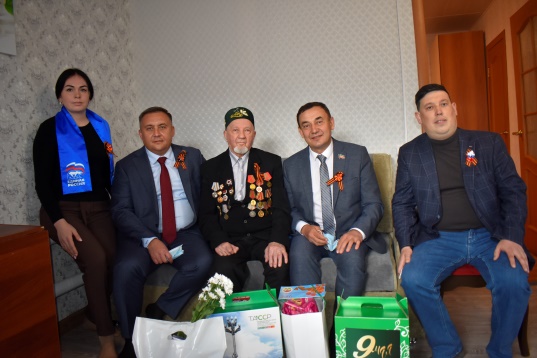 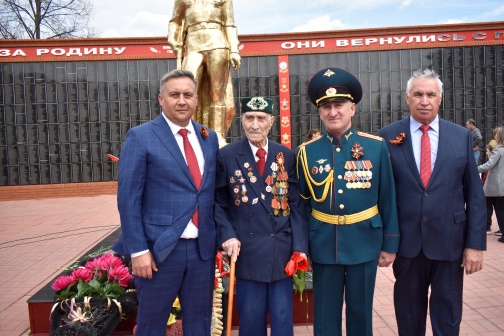 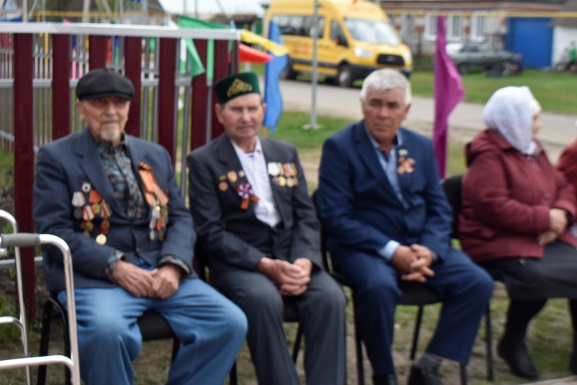 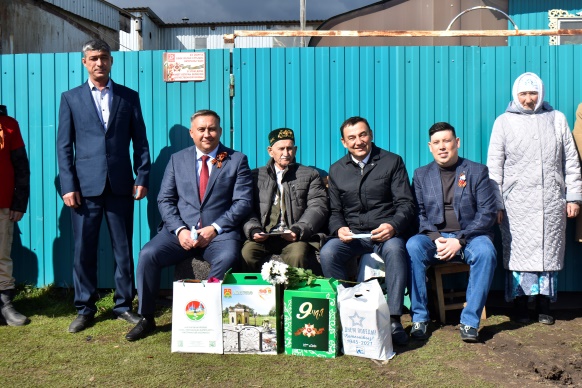 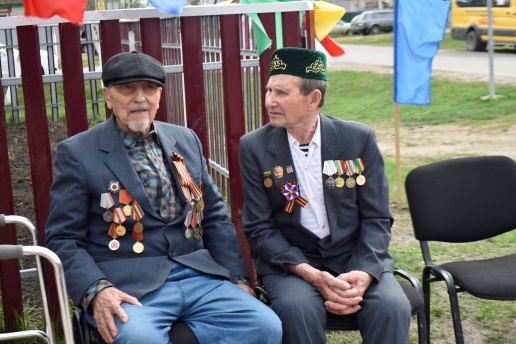 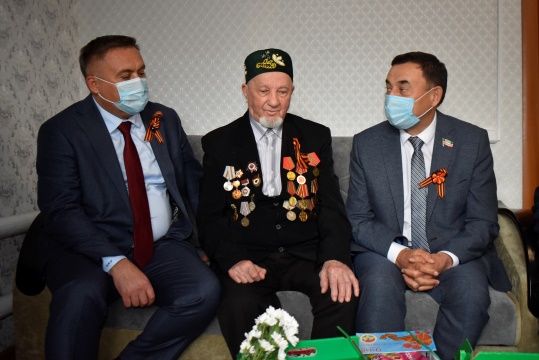 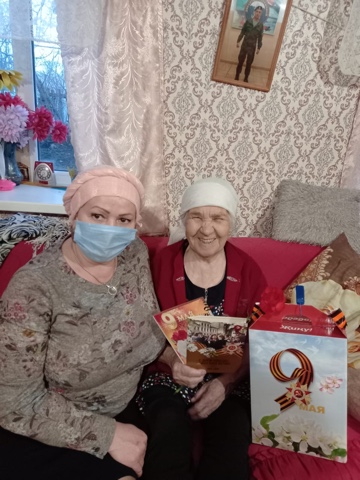 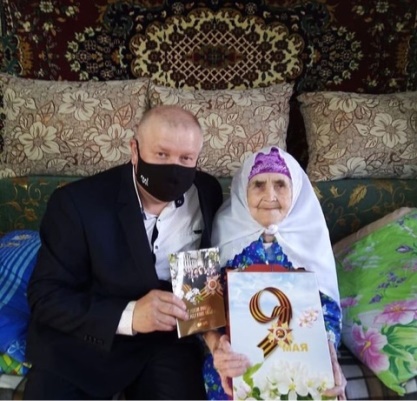 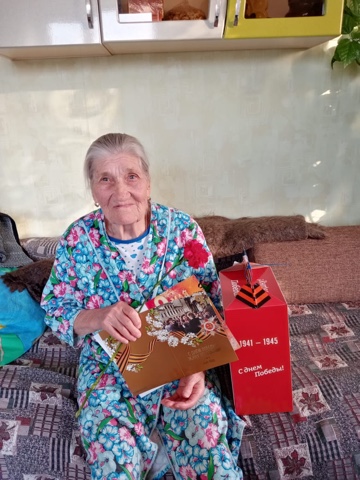 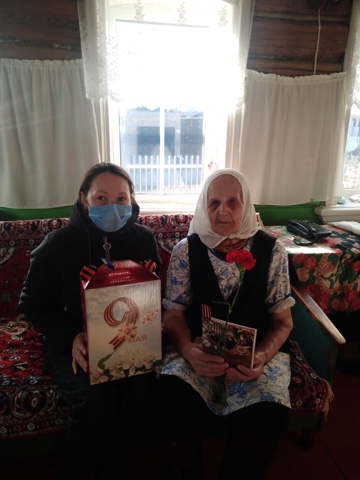 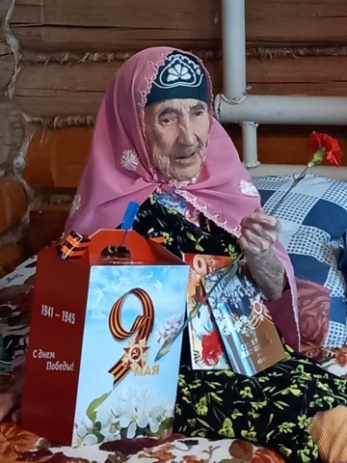 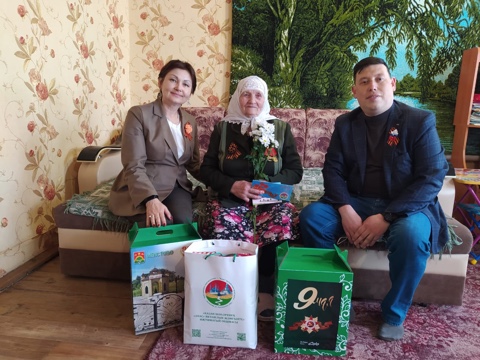 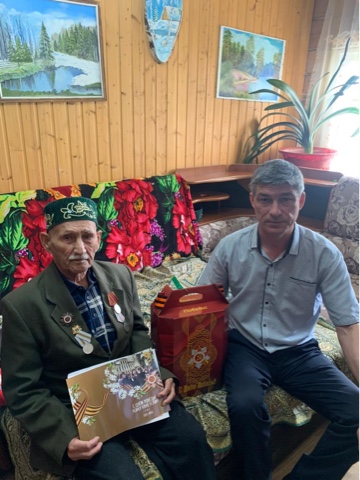 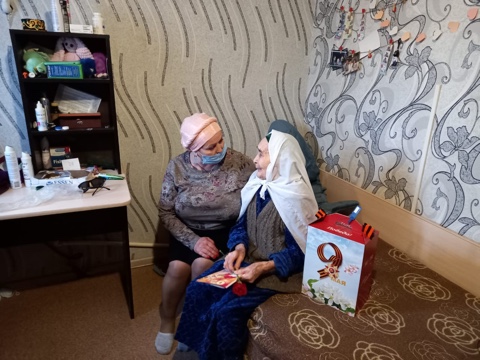 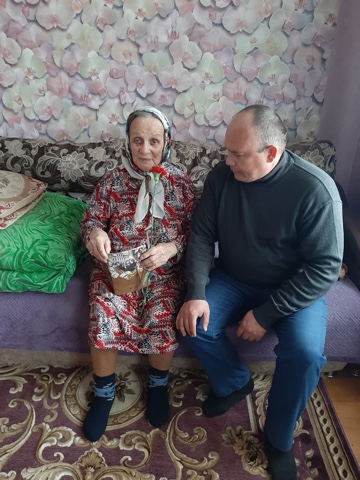 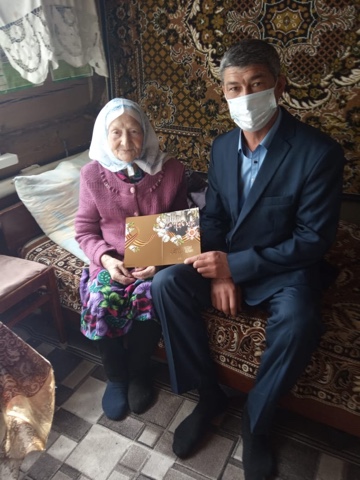 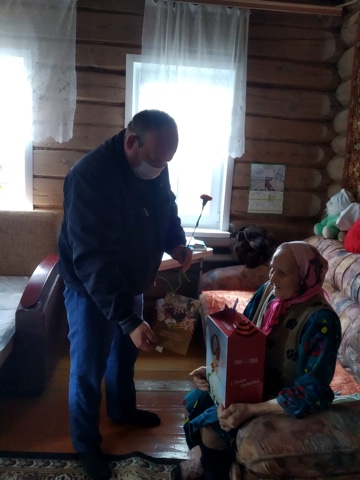 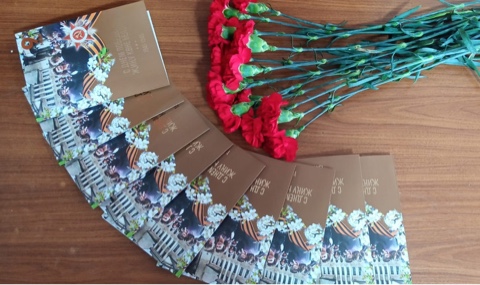 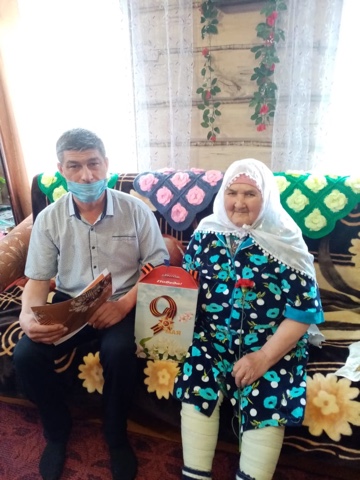 Акция «Красная гвоздика».           Акция  проводилась  в честь празднования 76-й годовщины Победы в Великой Отечественной войне.  В рамках акции  руководство района, депутаты женщины, актив района, представители детских юношеских движений  поздравляют тружениц тылового фронта с  Днём Победы,  подарили  цветы и открытки.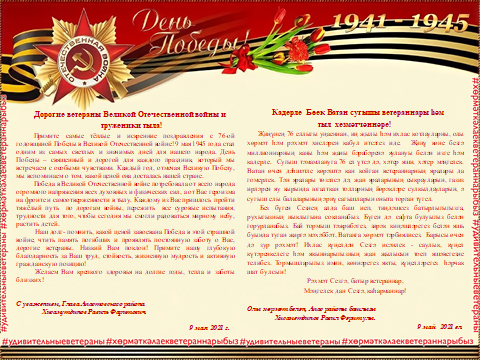 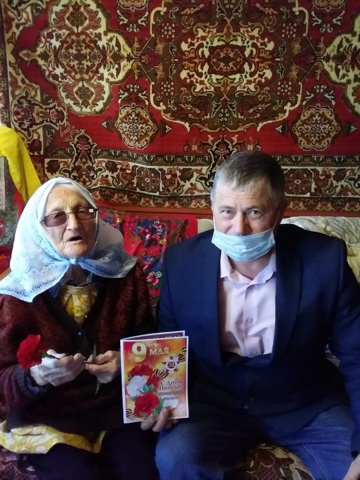 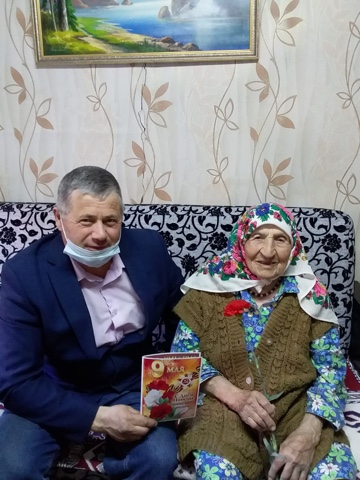 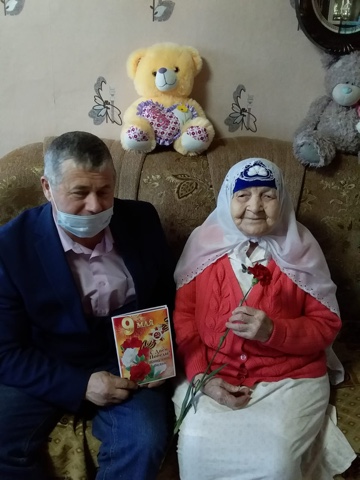 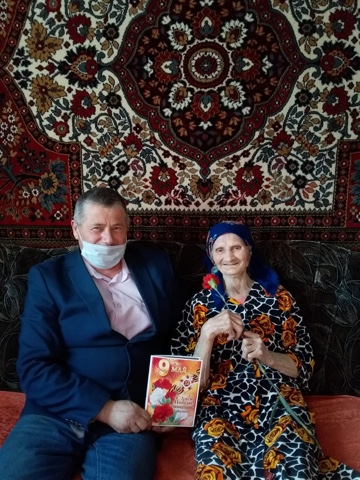 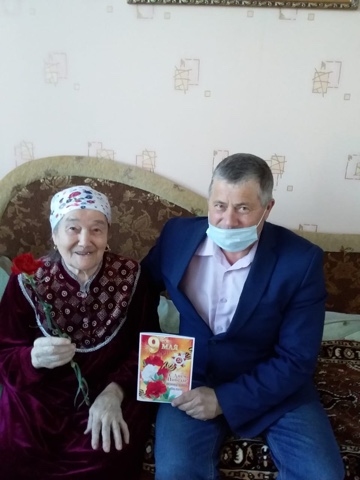 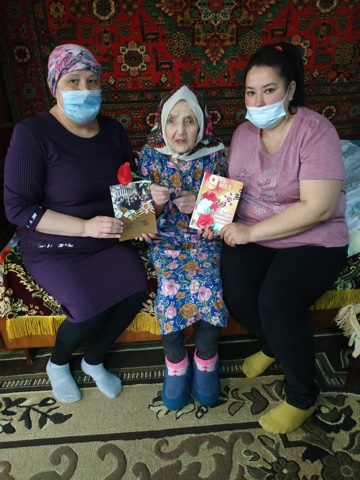 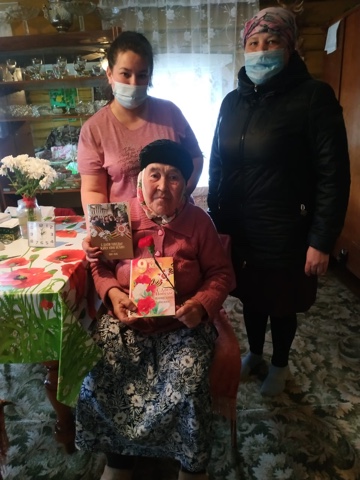 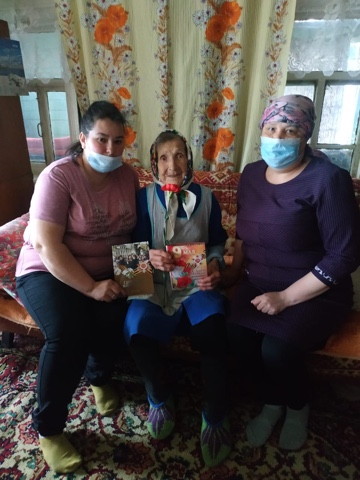 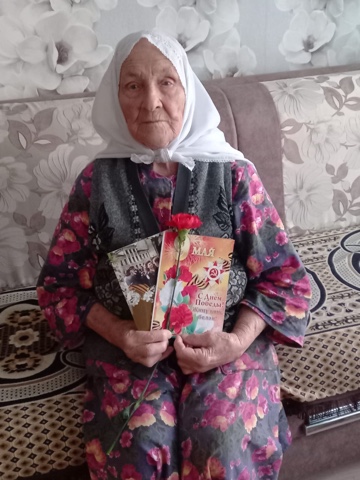 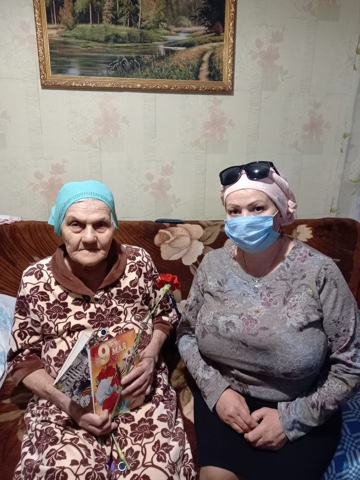 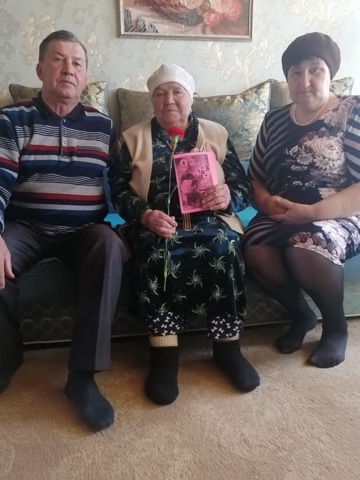 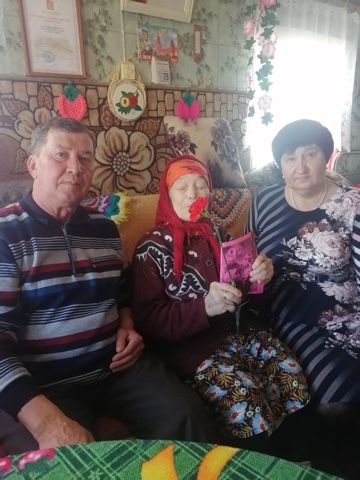 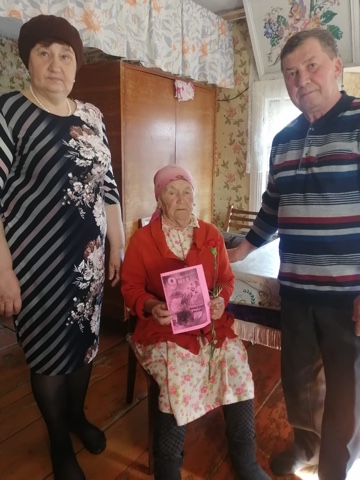 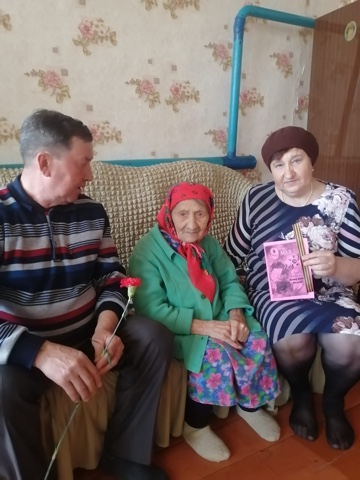 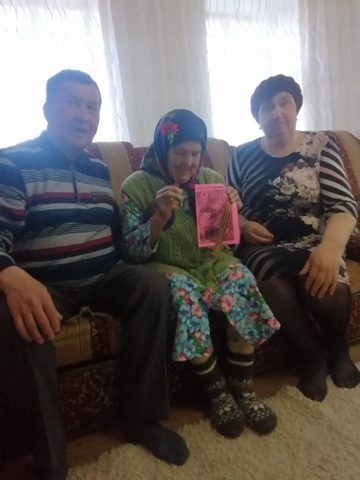 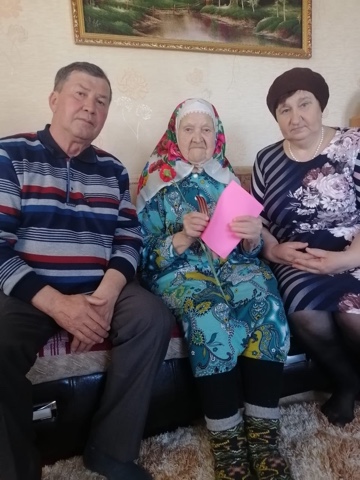 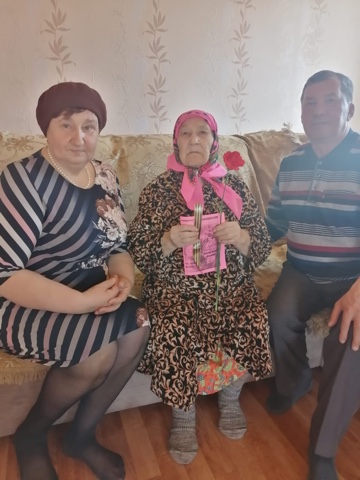 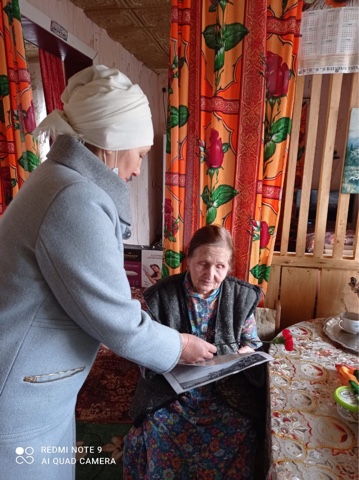 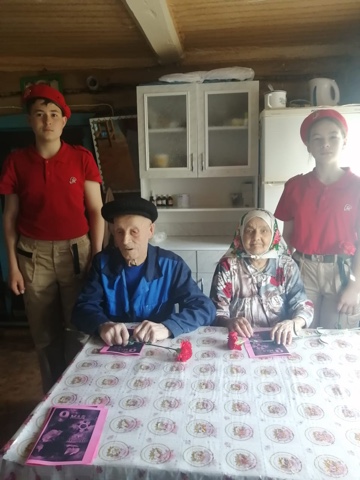 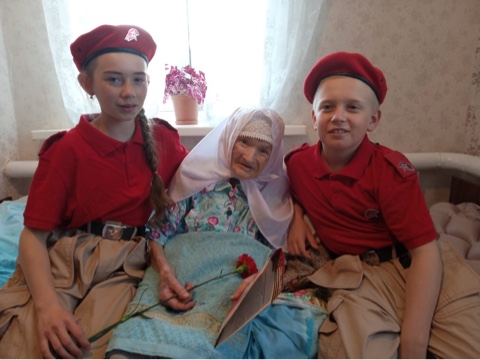 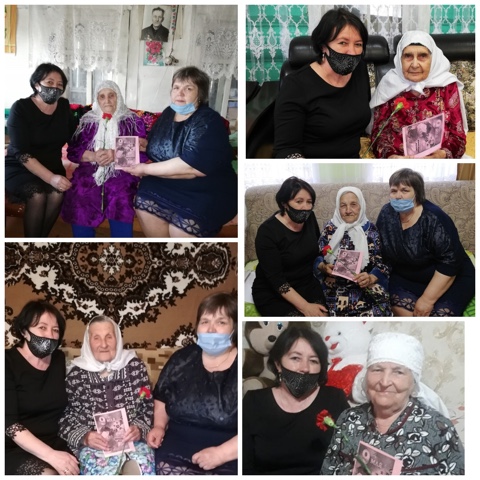 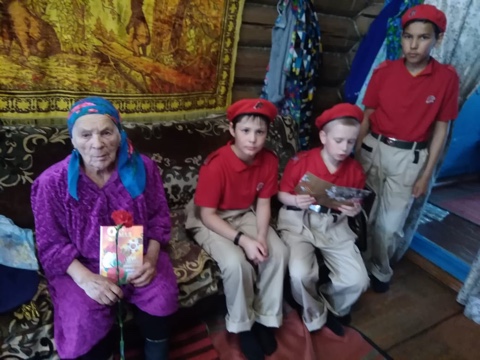 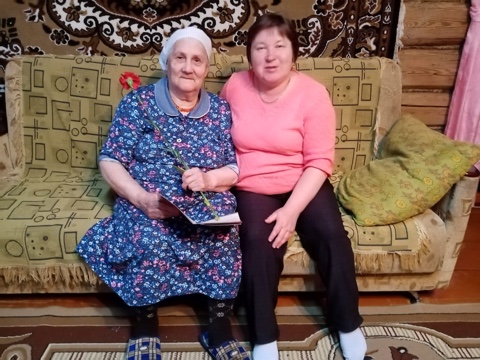 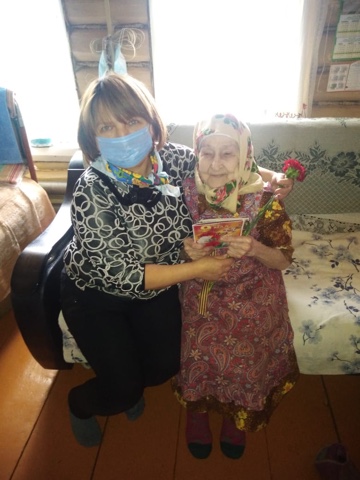 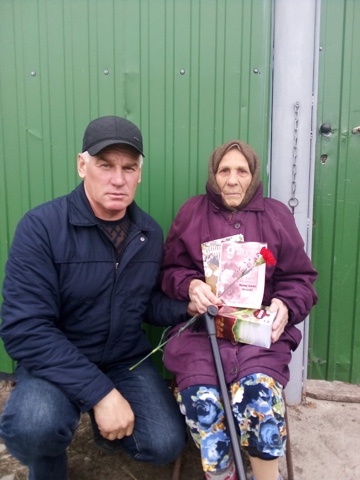 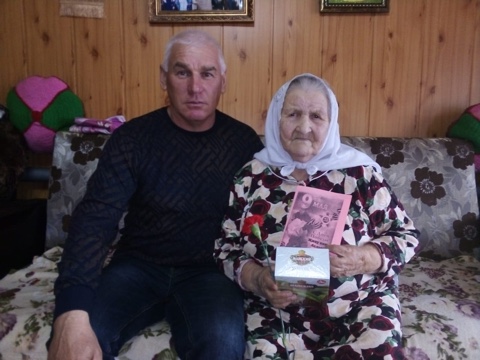 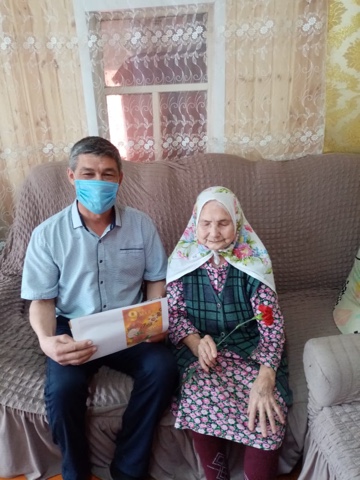 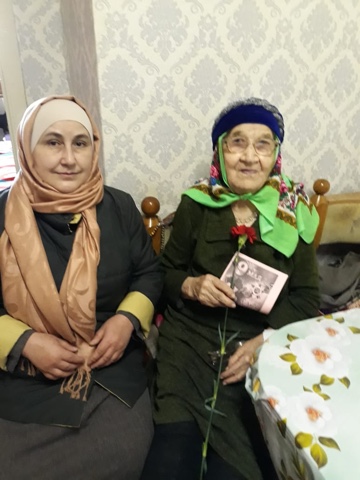 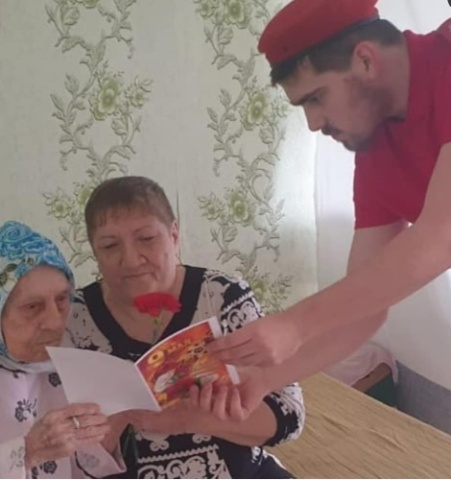 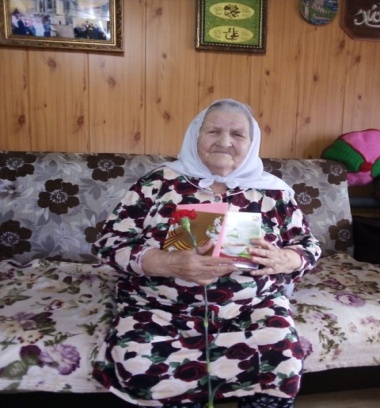 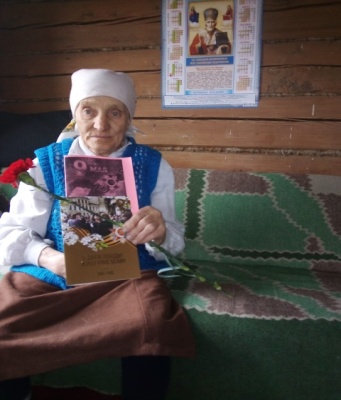 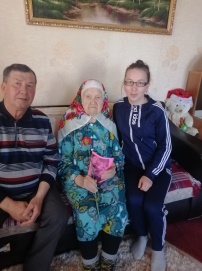 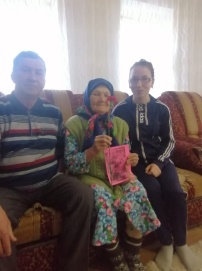 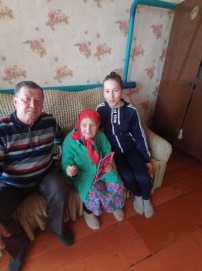 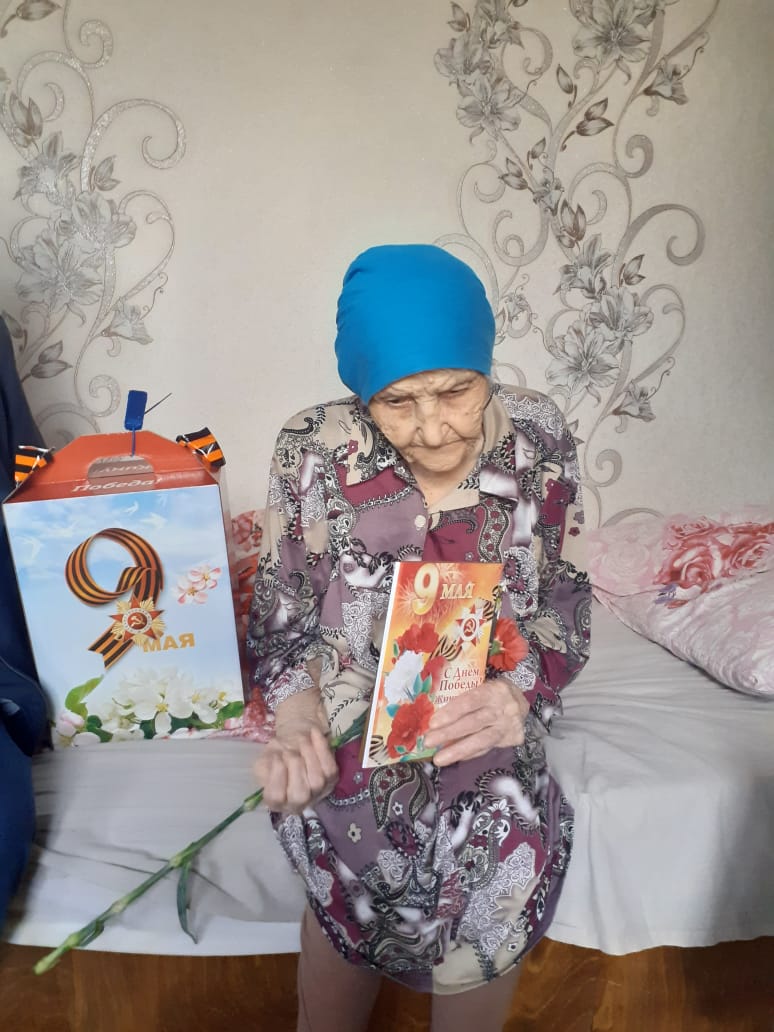 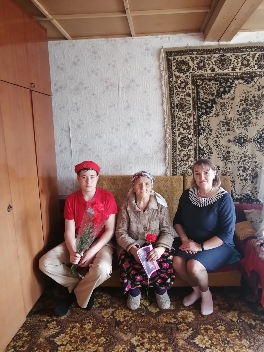 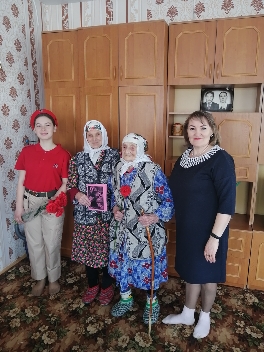 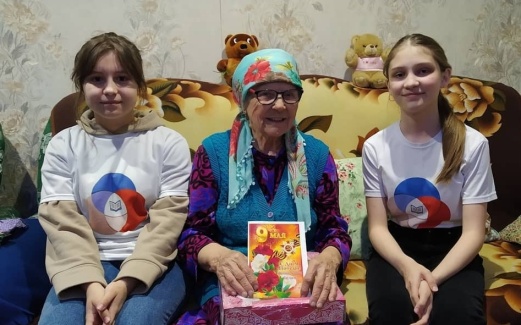 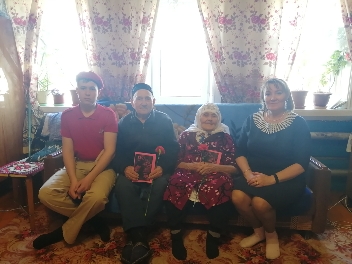 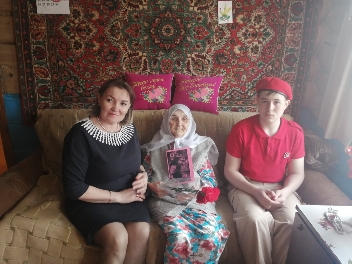 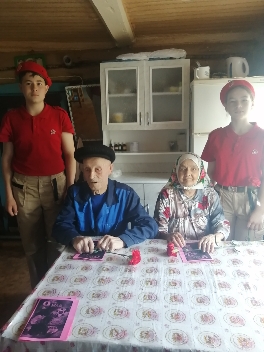 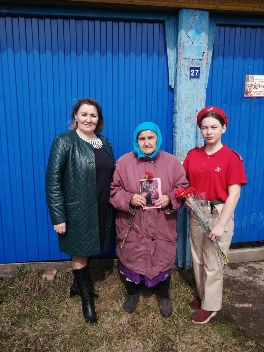 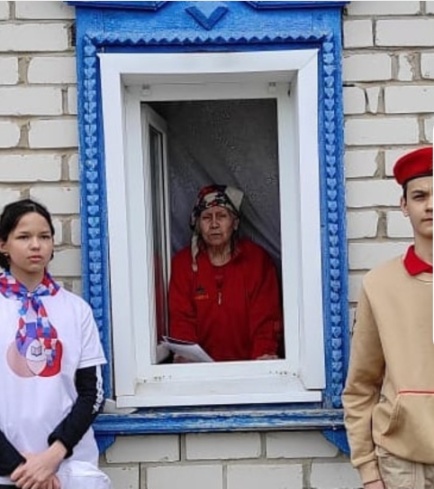 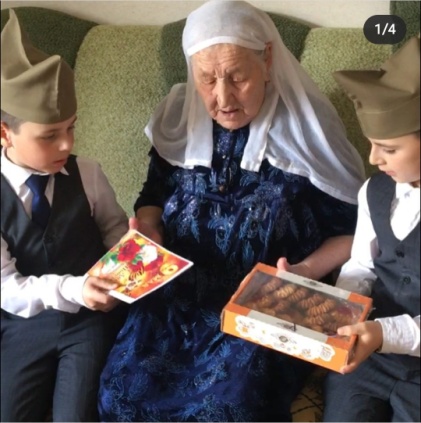 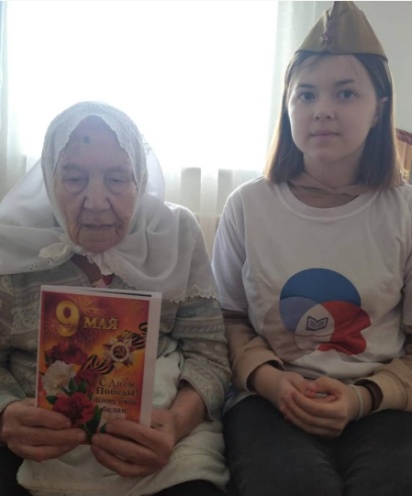 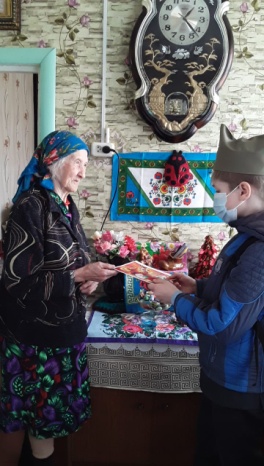 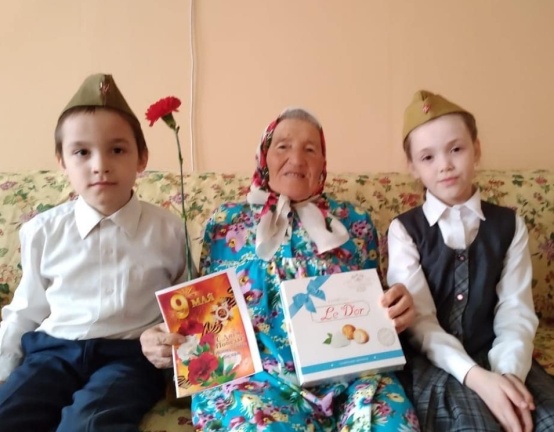 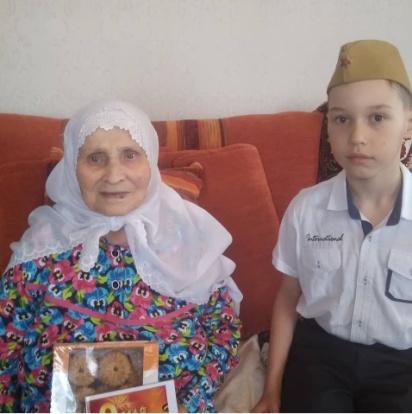 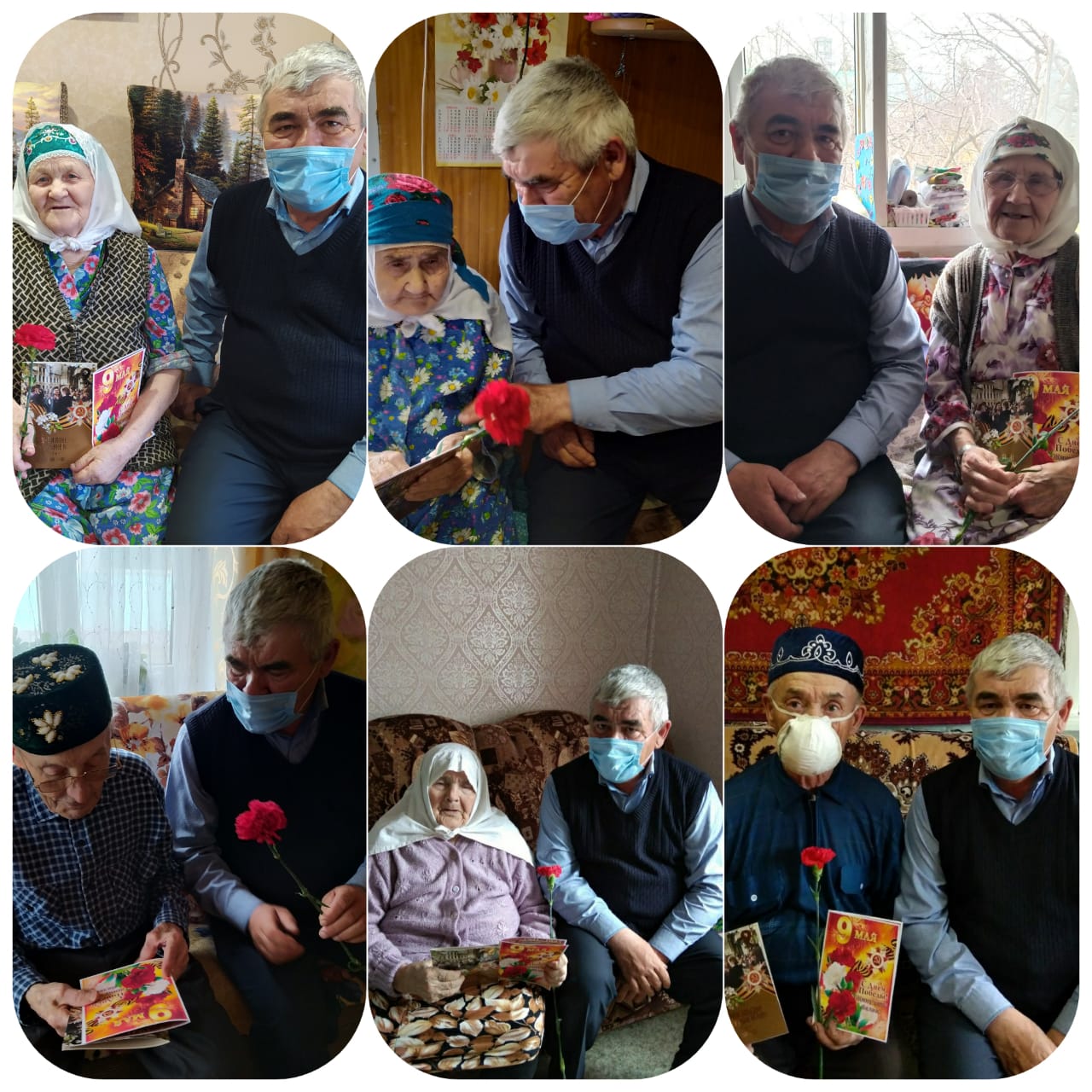 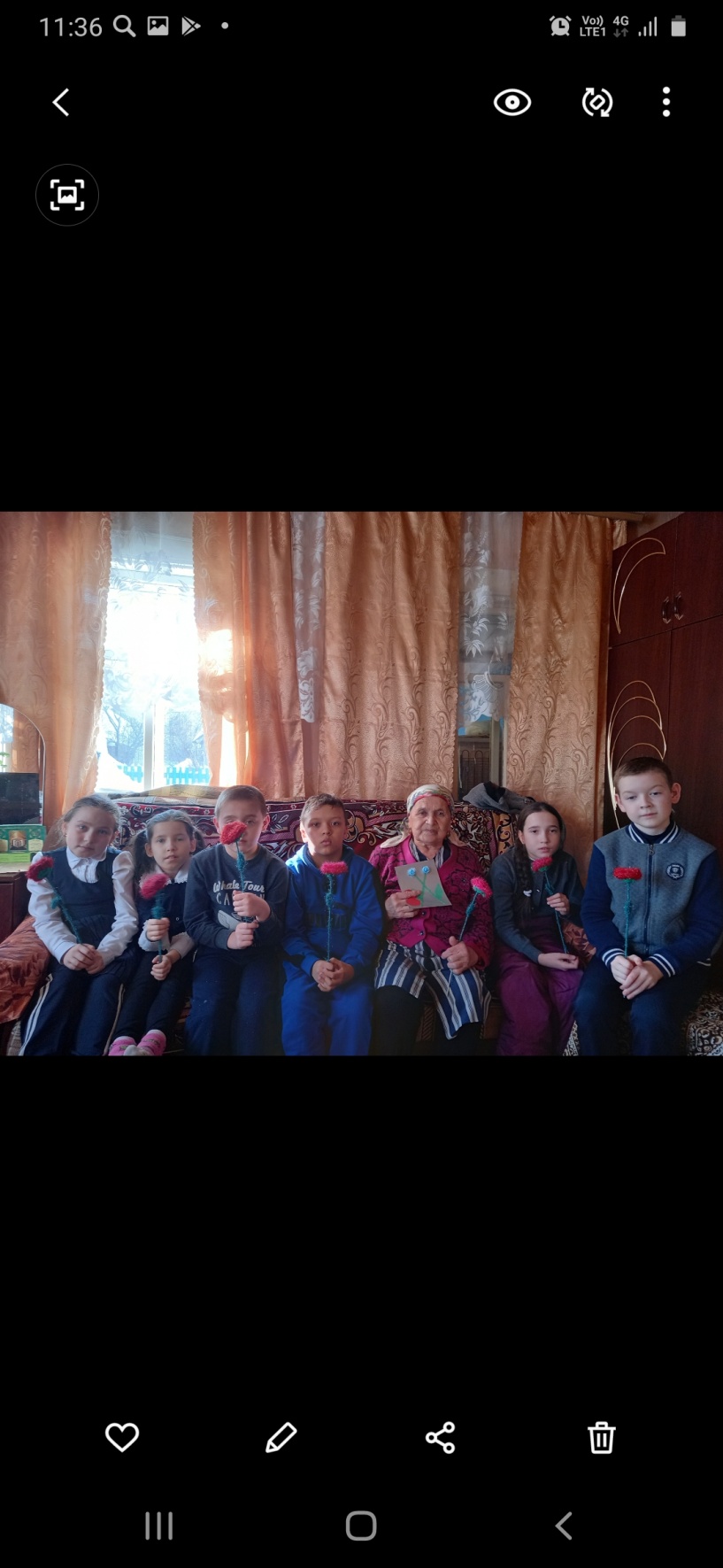 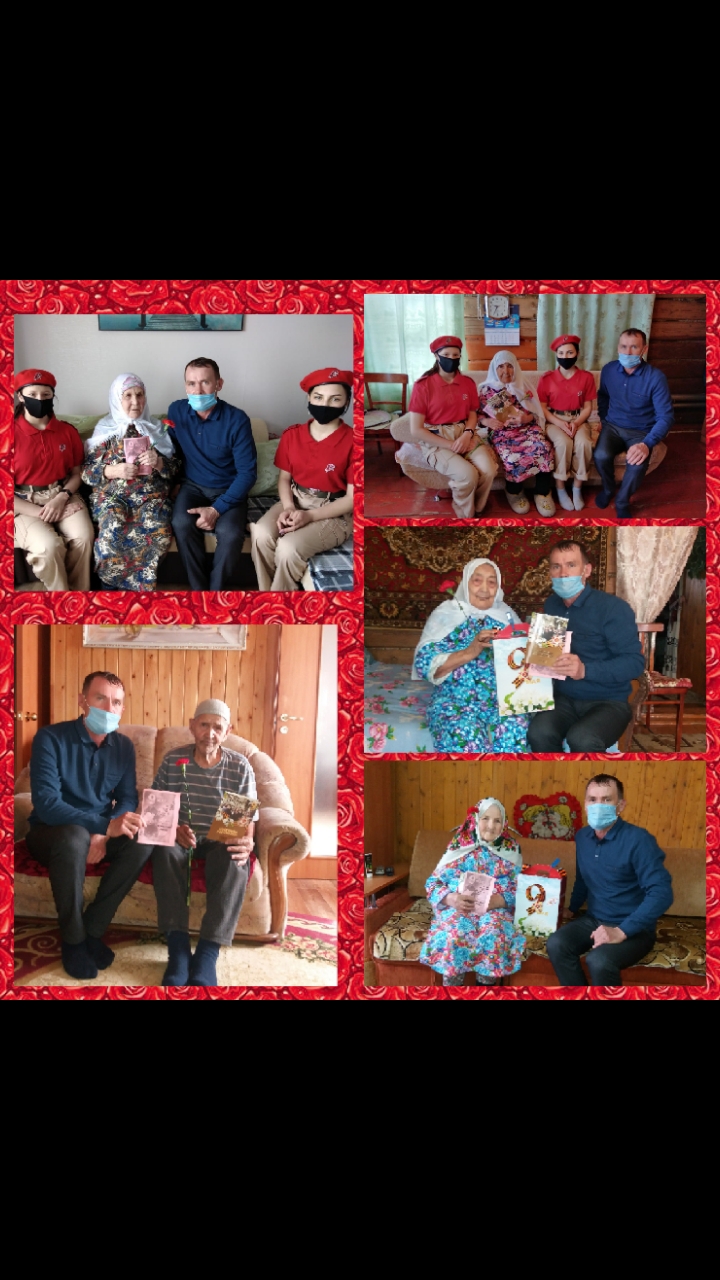 Очистка    Памятников (подготовка к празднованию 9 мая -  Дня Победы в ВОВ)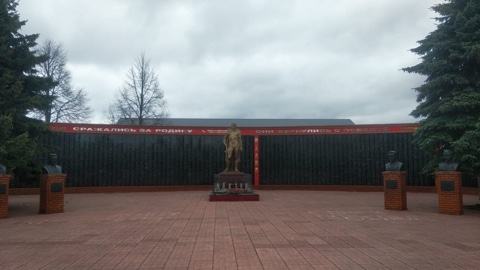 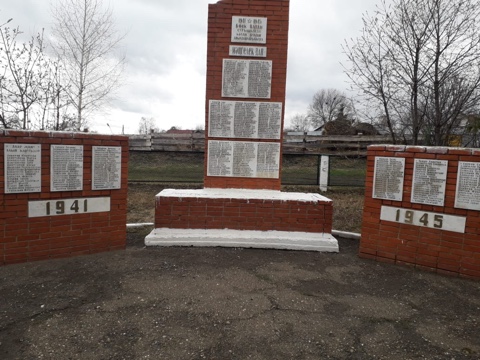 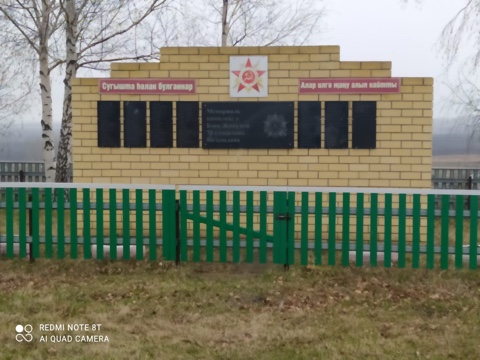 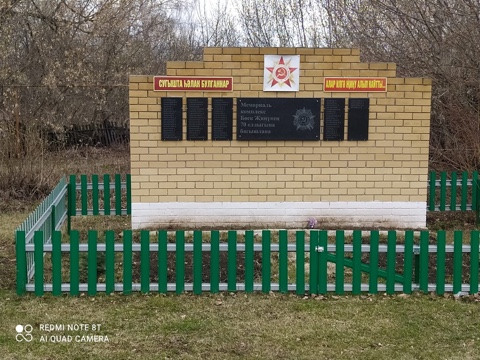 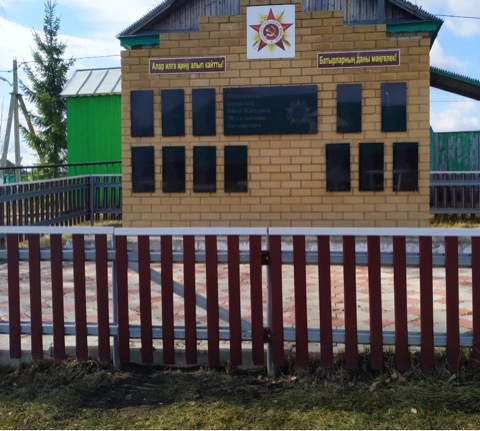 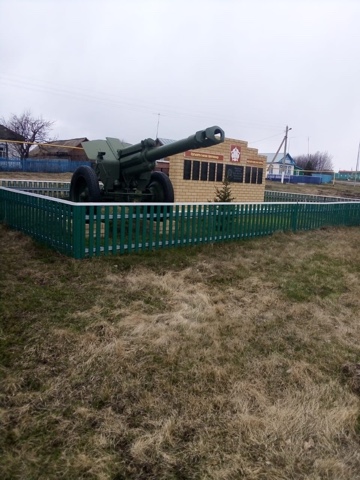 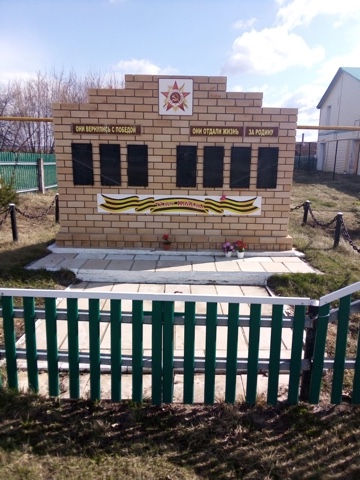 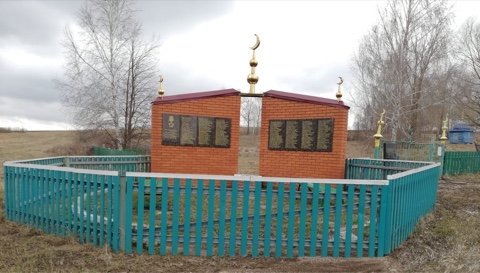 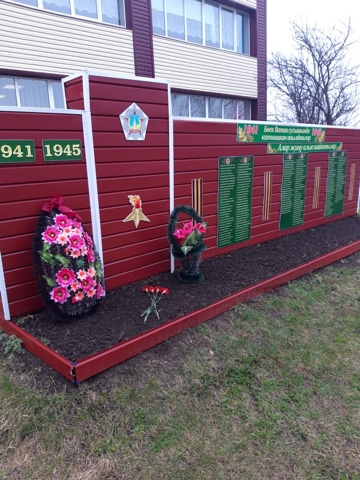 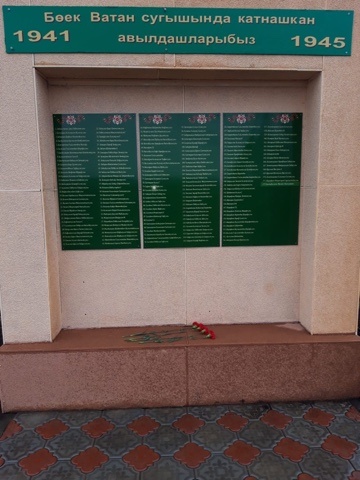 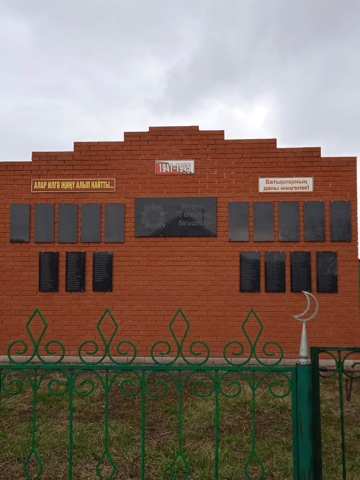 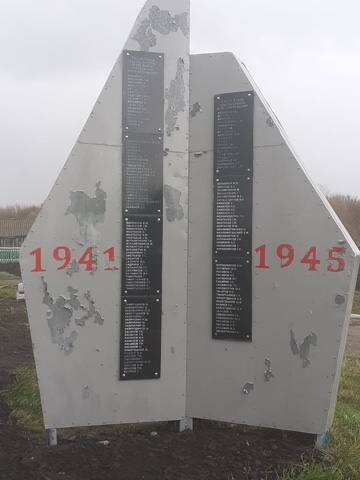 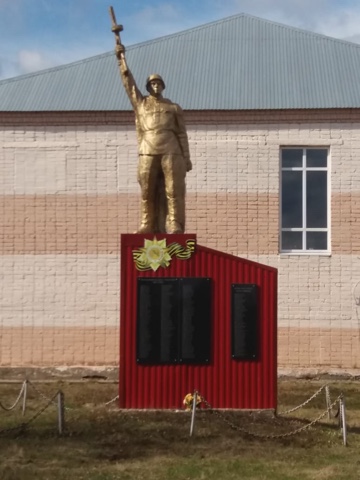 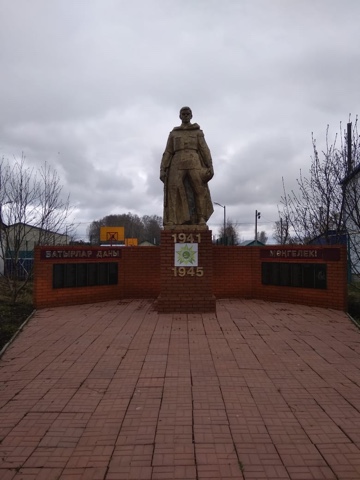 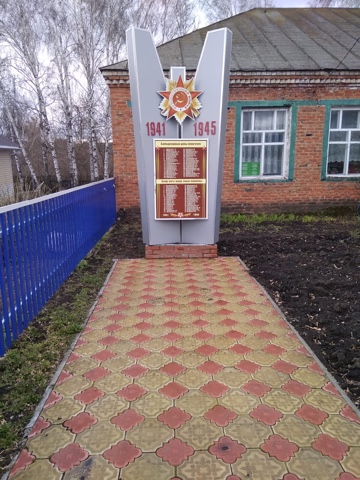 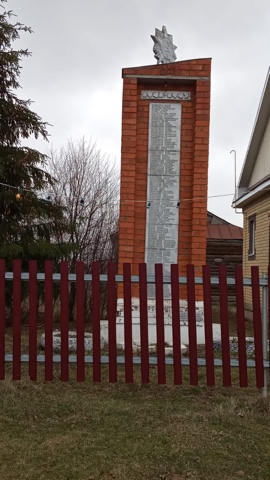 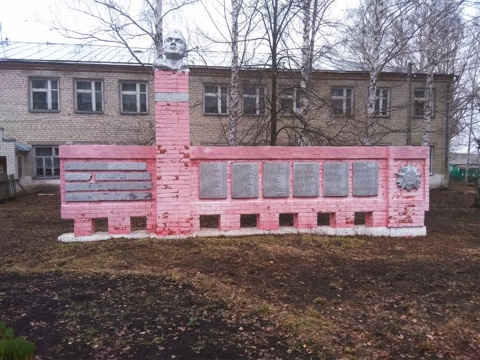 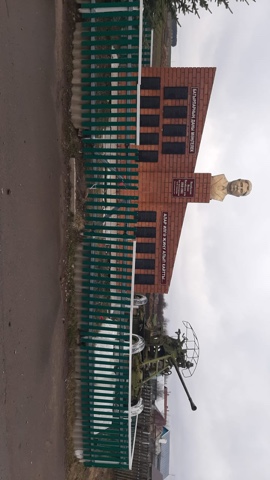 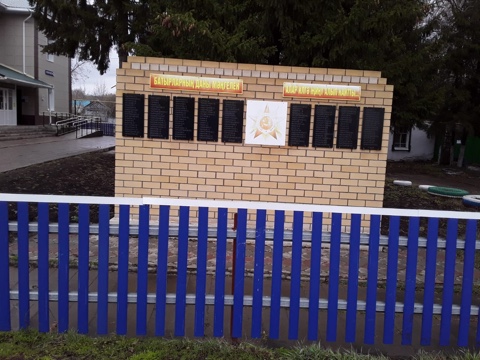 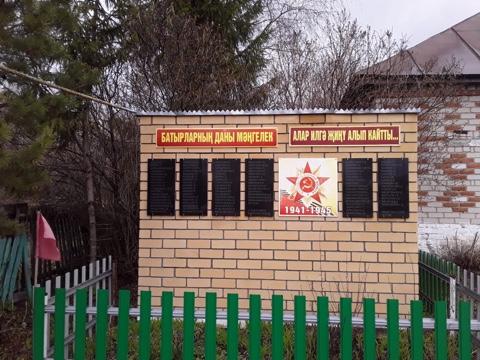 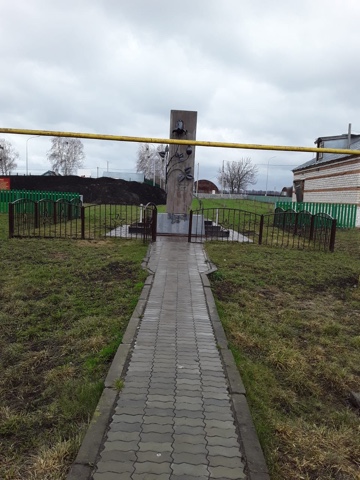 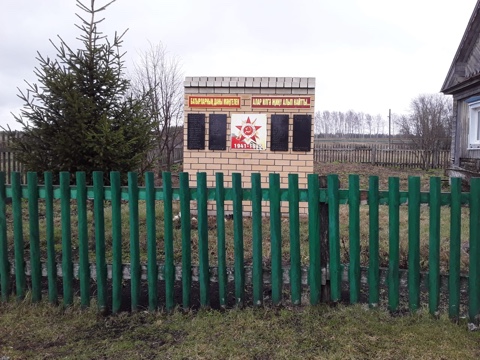 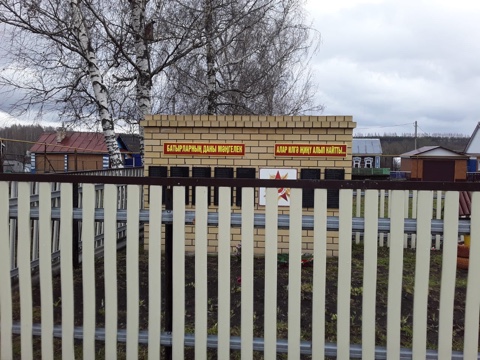 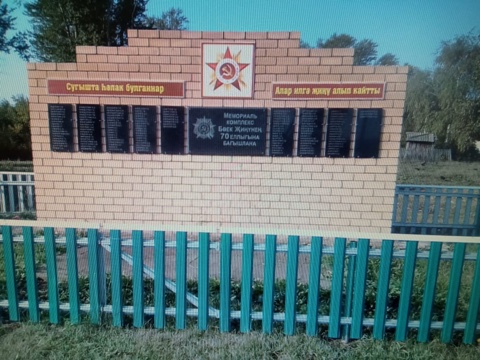 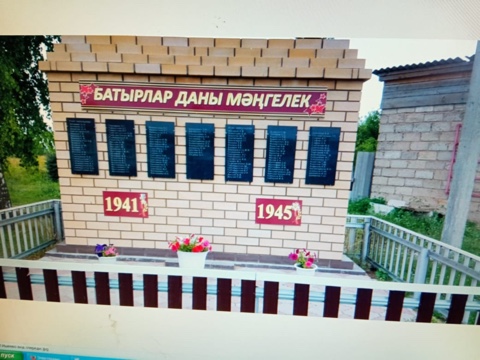 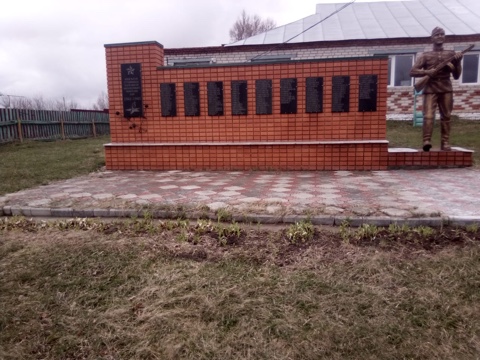 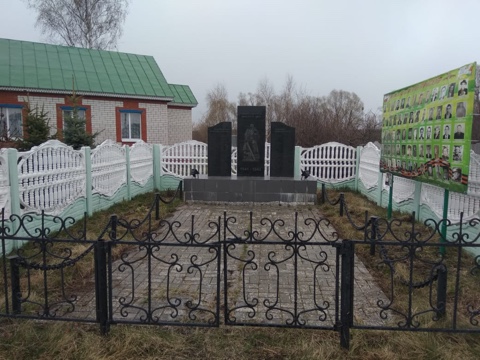 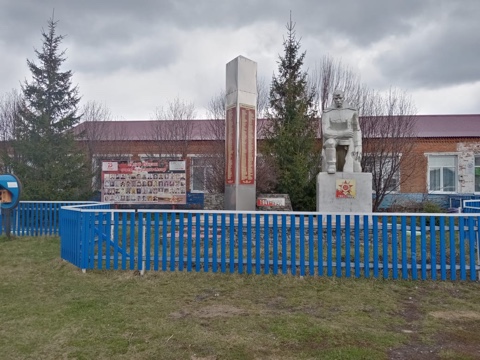 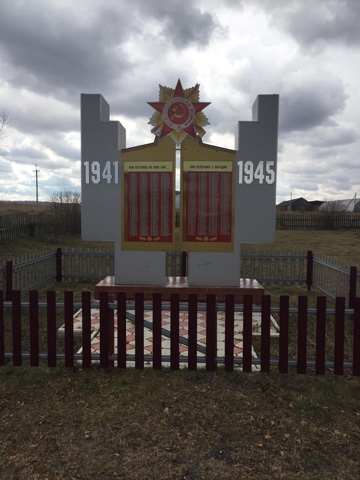 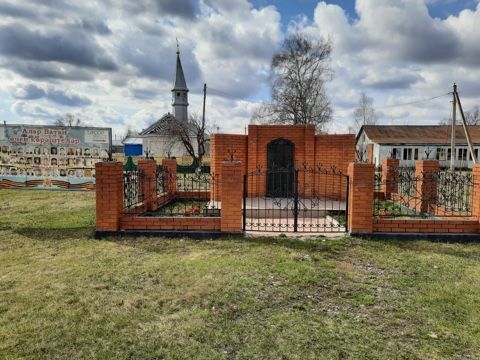 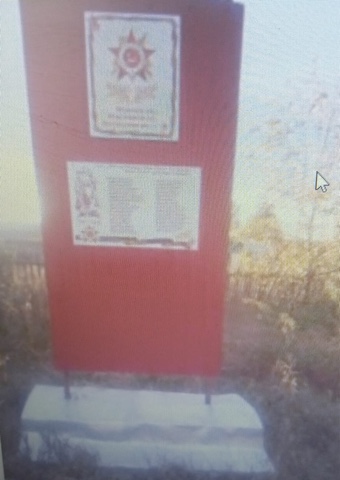 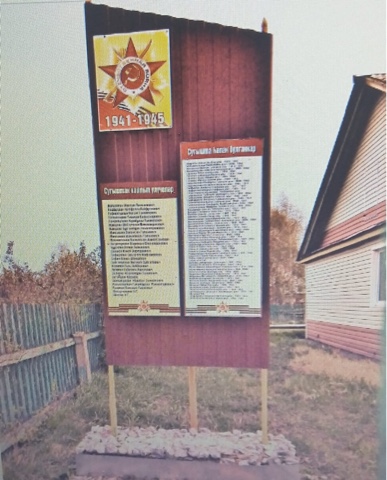 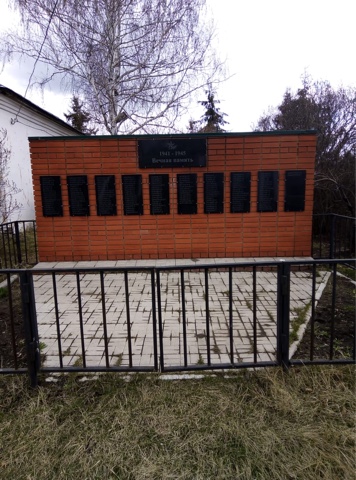 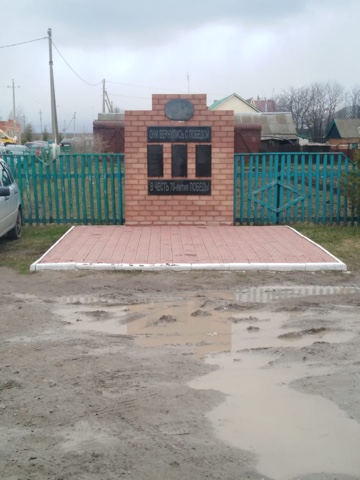 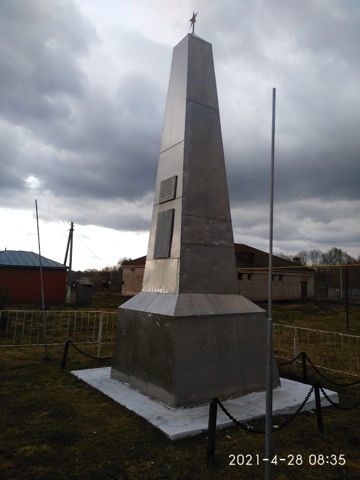 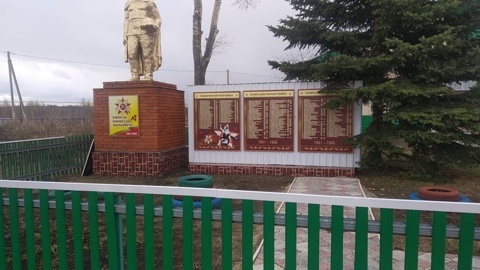 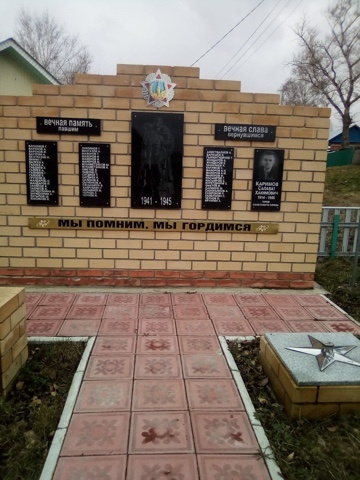 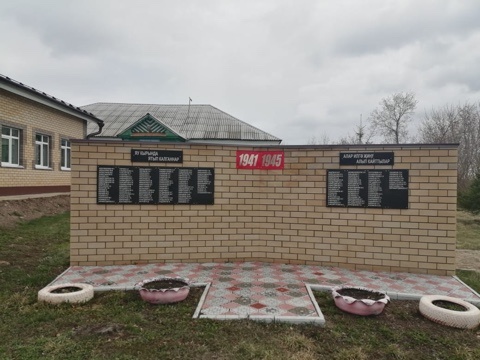 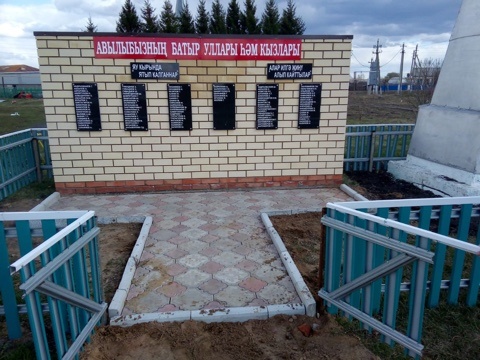 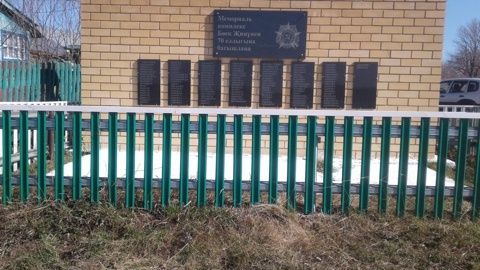 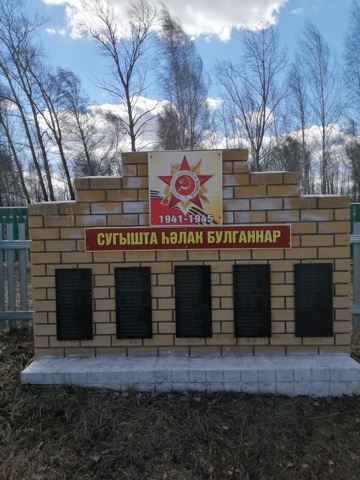 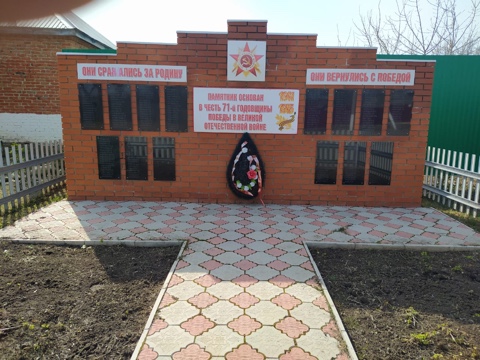 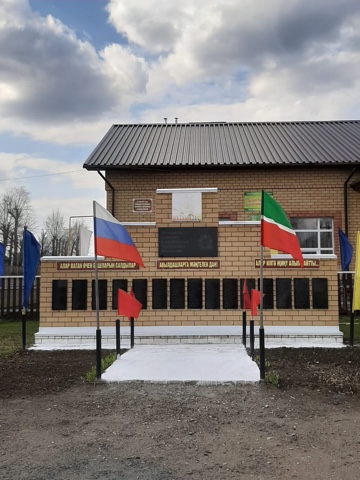 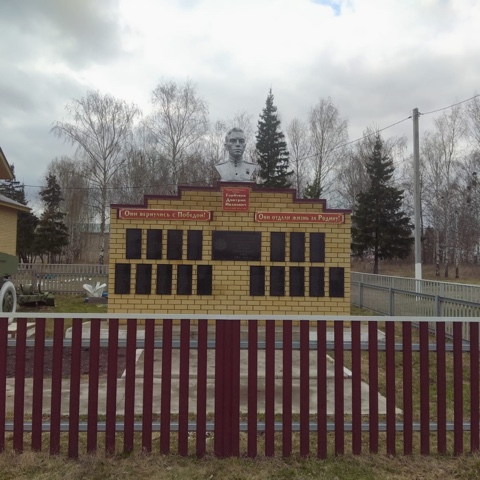 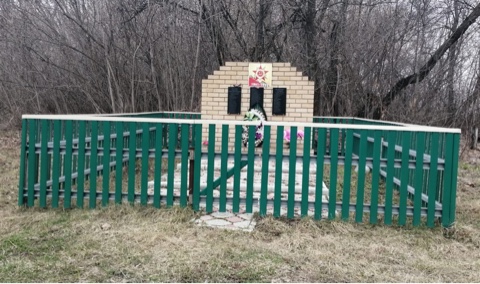 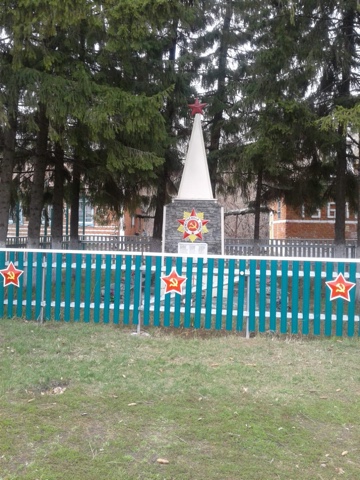 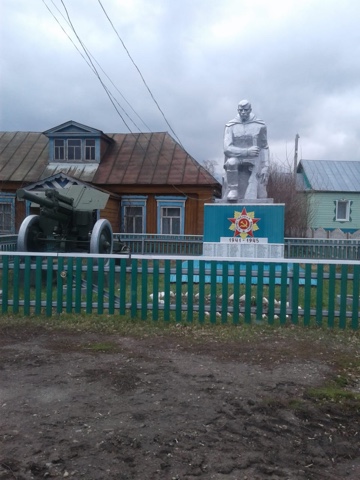 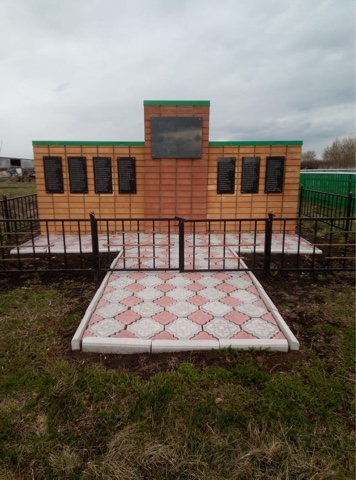 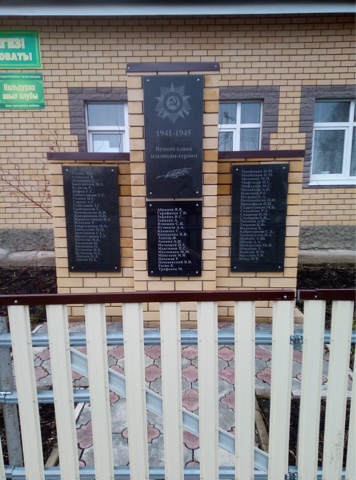 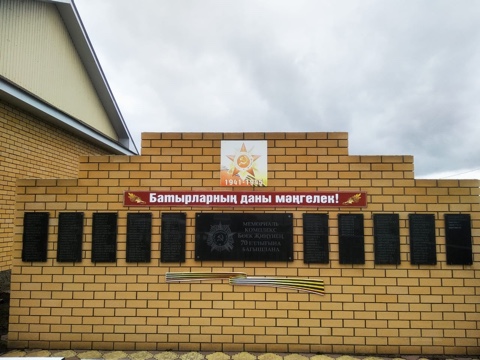 Руководитель женщин - депутатов в Апастовском муниципальном районе Зиятдинова Г.С.89033147822№МероприятиеОтчет о проведении(с начала реализации проекта/за отчетный период)1. Количество тружениц тыла (участницы трудового тыла, вдовы погибших участников Великой Отечественной войны) в муниципальном образовании Республики Татарстан.С 01.01.2020 до 01.05.2020  - 306С 01.05.2020 до 01.12.2020  - 304С 1.12.2020 до 30.12.2020 – 302С 31.12.2020 по 31.01.2021 – 301С 1.02.2021 по 28.02.2021 – 275 С 1.03.2021 по 31.03.2021 – 274С 1.04.2021 по 30.04.2021 – 272С 1.05.2021 по 31.05.2021 - 2702.Количество посещений тружениц тыла Великой Отечественной войны в избирательных округах и муниципальных образованиях Республики Татарстан, с указанием даты, ФИО депутата и посещаемого.1165/ 233Медицинскими работниками (врачи, фельдшеры, медицинские сестры) посещены 360/68  тружениц тылового фронта.На надомном социальном обслуживании в ГАУСО КЦСОН «Рассвет» МТЗ и СЗ РТ в Апастовском муниципальном районе находятся 19 тружениц тыла, 8 вдов, 56 дети войны. За ними ухаживают 29 социальных работников3.Количество обращений, поступивших от тружениц тыла Великой Отечественной войны во время их посещения (медицина, ЖКХ, социальные вопросы и т.д.).Из них:- обращения, по которым дан положительный ответ;- обращения, по которым даны разъяснения.80/1675/165/04.Количество собранных новелл, интервью, воспоминаний и публикаций о труженицах тыла Великой Отечественной войны.(приложить материалы, фото)392/ 25 (из них 8 - краткая информация про тружениц тылового фронта  ВОВ в виртуальный  музей в виде презентации)Интервью с Школьниковой Зинаидой Алексеевной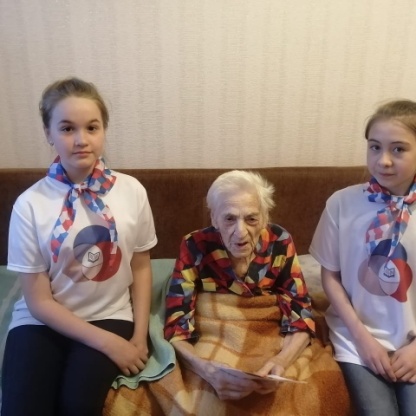 Интервью с дочерью ветерана ВОВ (Бәһиҗә апа) об отце (Гайфуллин Зайнулла)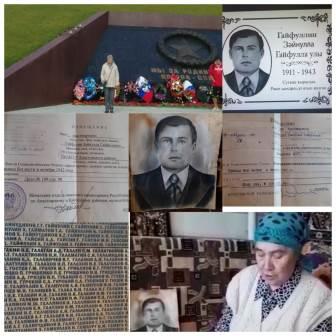 Рассказ Салаховой Наили о муже-участнике  ВОВ .https://www.instagram.com/p/COpswVzq0rs/?utm_medium=copy_link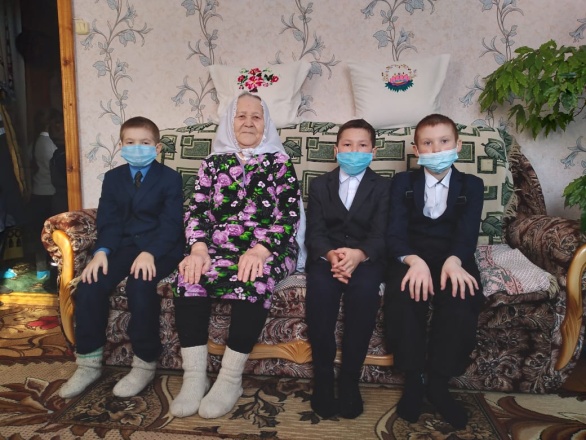 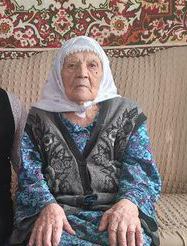 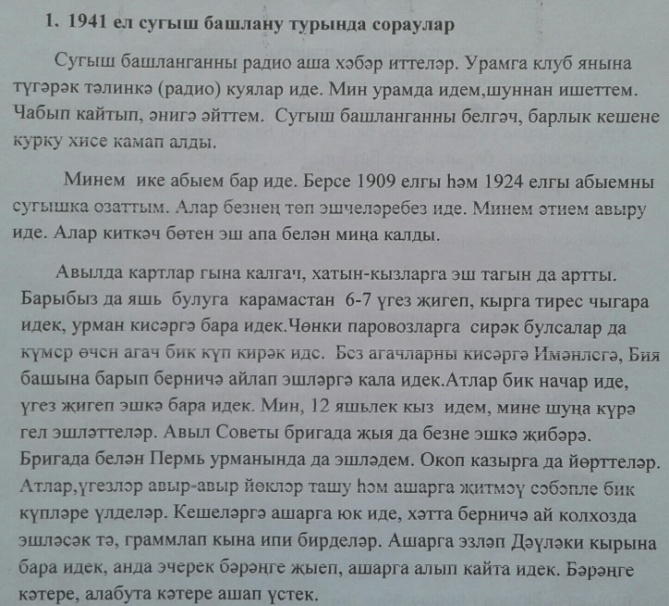 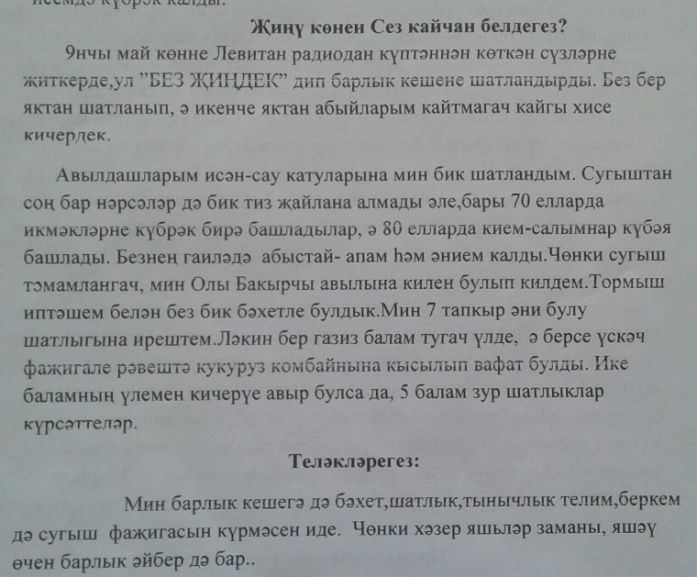 Интервью с Гареевой  Фатимой  СәлимовнойПроект «Лично детям». Интервью с Саматовой Аминой Вафиевной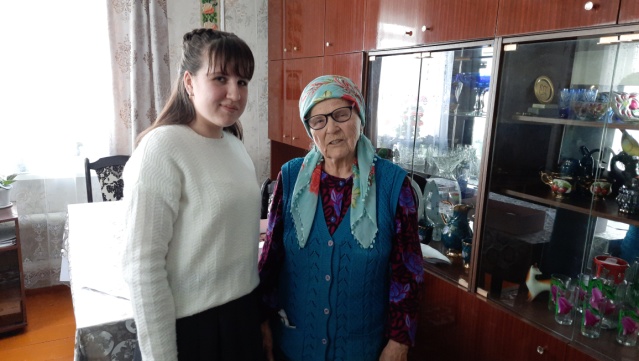 5.Количество переданных документов, фотографий и материалов семейных архивов тружениц тыла в муниципальные и государственные архивы. (приложить материалы, фото)46/ 2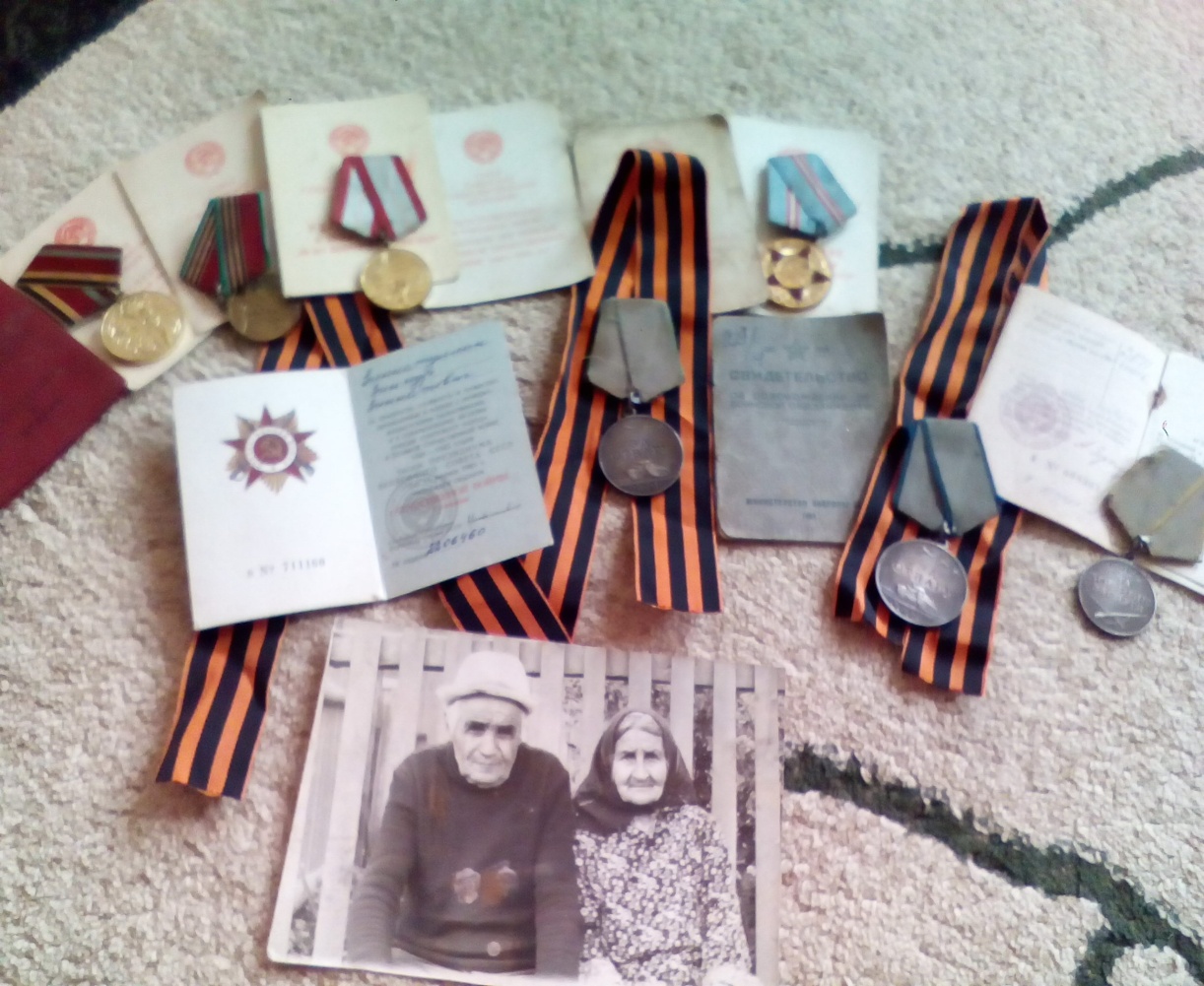 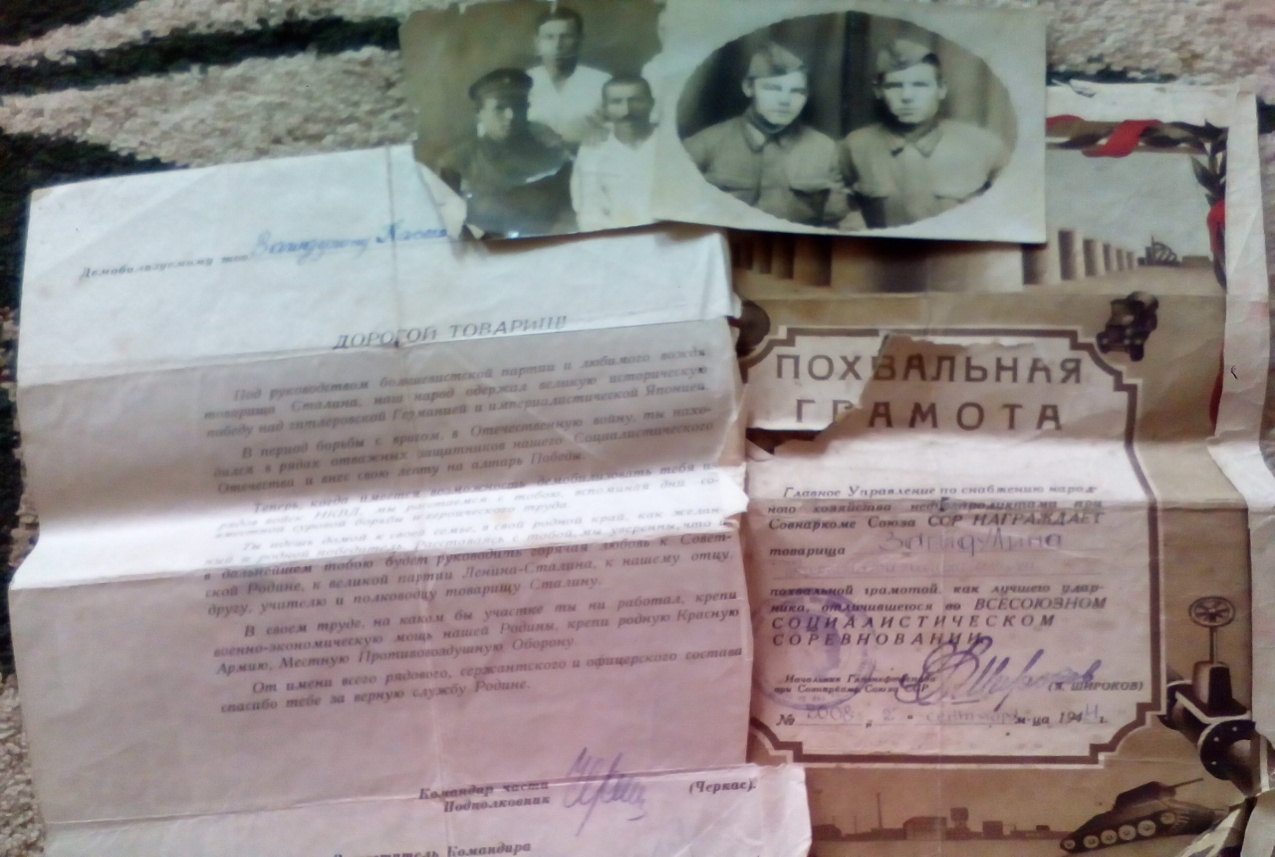 Фронтовые письма Адаматовых переданы в архив. Апастово.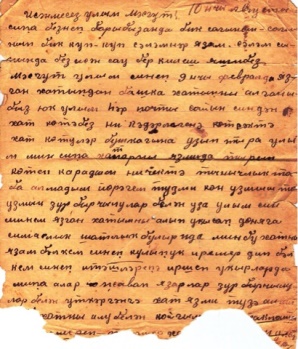 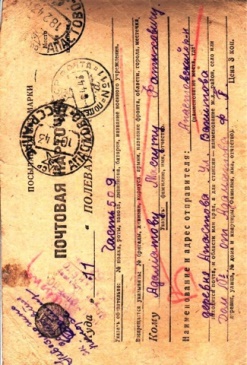 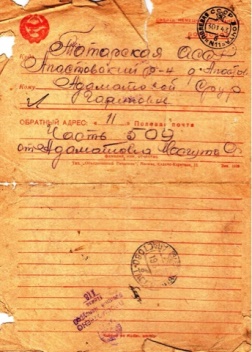 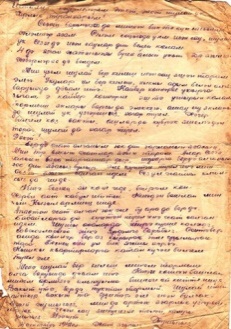 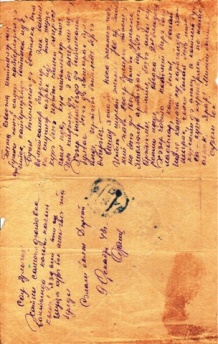 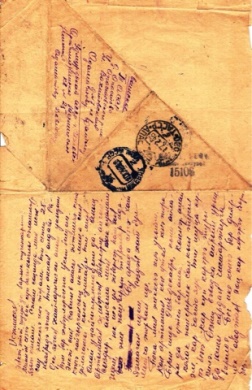 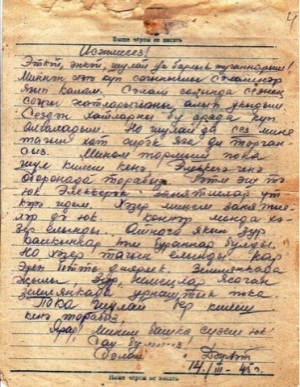 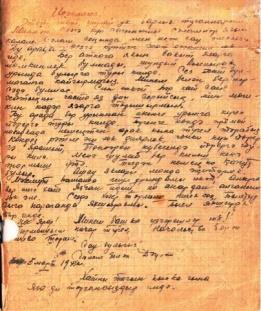 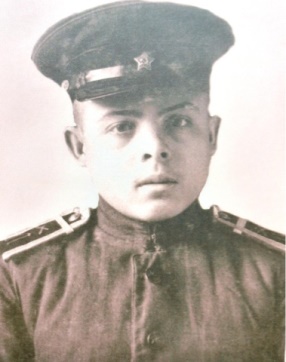 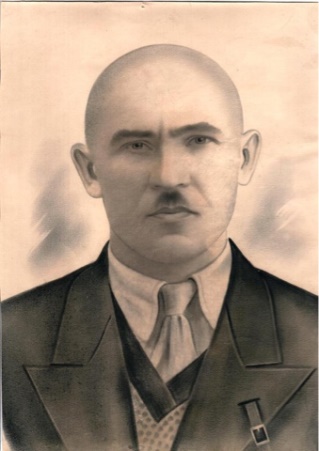 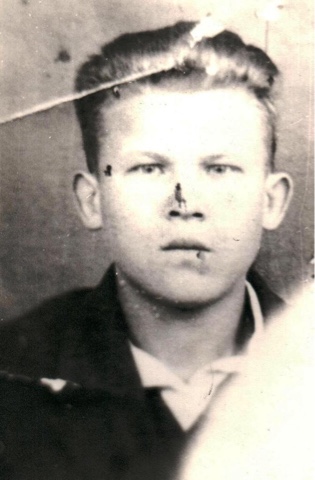 6.Количество публикаций в СМИ в рамках проекта «У войны не женское лицо…» (республиканские и местные средства массовой информации, официальные сайты, социальные сети #увойнынеженскоелицо).(приложить материалы, фото)1084/86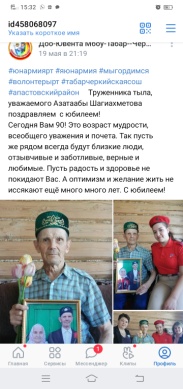 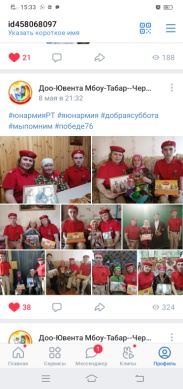     Публикации в газете Йолдыз:    “Күзләрендә рәхмәт яшьләре”,  Йолдыз, №17, 7 май,2021ел“Хасиятле картлык-үрнәк тормыш нәтиҗәсе, Йолдыз, №18,12 май ,2021ел“Карагай,чыршы, балан, батырларга җырлардан!”, Йолдыз, №18, 12 май,2021ел“Бәхет сере-бер-береңне аңлап яшәүдә”, №19,21 май,2021 ел. “Матур яшәр өчен күркәм сабырлыклар кирәк”, Йолдыз , №20,28 май, 2021 ел.Публикации в газете Звезда“Слёзы благодарности на глазах”, Звезда ,№17, 7 мая 2021г.Счастливая старость-итог достойной жизни” Звезда, №18,12 мая, 2021г.“Высаженные саженцы деревьев поют славу героям”, Звезда, №18,12 мая,2021г.“Секрет счастья-во взаимопонимании”, Звезда,№19,21 мая,2021г. “Чтобы жить красиво,нужно терпение”, Звезда ,№20,28 мая, 2021г.7.Активные ссылки на публикации в СМИ и социальных сетях.https://www.instagram.com/p/COIMgxxniiebmMLWitt5LrMPp7JJrxzCe156Rw0/?utm_medium=copy_linkhttps://www.instagram.com/p/COYZ4AQBf9a/?utm_medium=copy_linkhttps://www.instagram.com/tv/COdHar2qhwy/?utm_medium=copy_linkhttps://www.instagram.com/p/COjB0LzN6mg/?utm_medium=copy_linkhttps://www.instagram.com/tv/COq3fIYqv4s/?utm_medium=copy_linkhttps://www.instagram.com/tv/COq3fIYqv4s/?utm_medium=share_sheethttps://www.instagram.com/p/CPLlC8qNyq1/?utm_medium=copy_link https://www.instagram.com/tv/COq6BQ9KsMx/?utm_medium=copy_linkhttps://www.instagram.com/p/CPc_Vkqtgc7/?utm_medium=copy_link
https://www.instagram.com/p/COqgO8-NGn7/?utm_medium=copy_linkhttps://www.instagram.com/p/COjCaiRt-Lx/?utm_medium=copy_linkhttps://www.instagram.com/p/COjF8d-twpW/?utm_medium=copy_linkhttps://www.instagram.com/p/CPSvDdjNK2W/?utm_medium=copy_linkhttps://www.instagram.com/p/COxrBZWNgew/?utm_medium=copy_linkhttps://www.instagram.com/p/COpybMgNXJL/?utm_medium=copy_linkhttps://www.instagram.com/p/COpmT-ytQHW/?utm_medium=copy_linkhttps://www.instagram.com/p/COpmfLINTuV/?utm_medium=copy_linkhttps://www.instagram.com/p/COQ6wrfhJxF/?utm_medium=copy_linkhttps://www.instagram.com/p/COpo8WgNKpA/?utm_medium=copy_linkhttps://www.instagram.com/p/COpfZVJtUmA/?utm_medium=copy_linkhttps://www.instagram.com/p/COn-Lvkt6fm/?utm_medium=copy_link
https://www.instagram.com/p/COfX44dtrsx/?utm_medium=copy_linkhttps://www.instagram.com/p/COnB3-XtlIq/?utm_medium=copy_linkhttps://www.instagram.com/p/COiWCByNgKG/?utm_medium=copy_linkhttps://www.instagram.com/p/COlDZnJNSzN/?utm_medium=copy_linkhttps://edu.tatar.ru/apastovo/s-yumraly/sch/main-newshttps://www.instagram.com/p/CLD7J1rBHAa/?igshid=sjm9ssd20no5https://www.instagram.com/p/CPGqKfhNfeB/?utm_medium=copy_linkhttps://www.instagram.com/p/CPU1ZYVt9ul/?utm_medium=copy_linkhttps://www.instagram.com/p/COpjCP1N5p3CM2HlkufL-h3jP8FpNA_eUpKi-A0/?utm_medium=copy_linkhttps://www.instagram.com/tv/CPP-T0fKYzN/?utm_medium=copy_linkhttps://www.instagram.com/p/CPU--cStFtf/?utm_medium=copy_linkhttps://www.instagram.com/p/CPVQy1CNKv7/?utm_medium=copy_linkhttps://edu.tatar.ru/apastovo/t-chirki/sch/page2751716.htm, https://vk.com/id458068097,  https://instagram.com/doo_tabar_       sosh?utm_source=ig_profile_share&igshid=1udfqcyna86c1  https://www.instagram.com/detskoedvizhenie_murzino/https://edu.tatar.ru/apastovo/murzino/sch. https://instagram.com/bkraduga?igshid=a64q5ygb8k8mhttps://www.instagram.com/p/CPYD--ItYiA/?utm_medium=share_sheethttps://www.instagram.com/p/CPVQtdONtuZ/?utm_medium=copy_linkhttps://www.instagram.com/tv/COVq4GIqTid/?utm_medium=copy_linkhttps://www.instagram.com/p/COikoIfNeW6/?utm_medium=copy_linkhttps://www.instagram.com/p/COpRNC_NpEH/?utm_medium=copy_linkhttps://www.instagram.com/p/COpVol1NvUl/?utm_medium=copy_linkhttps://www.instagram.com/p/CPVLfGot0-R/?utm_medium=copy_linkhttps://www.instagram.com/p/CPVLOPatjfO/?utm_medium=copy_linkhttps://www.instagram.com/p/CO5RfnItOXL/?igshid=1st3aawgxrptuhttps://www.instagram.com/tv/CPbduuDqWCb/?utm_medium=copy_linkhttps://cloud.mail.ru/public/UsUE/N9aT67KJ6http://www.instagram.com/azbaba_bibliotekahttp://www.instagram.com/zalyaleeva71http://www.instagram.com/bulykhchi_bubliotekahttp://www.instagram.com/davlikeevskayabibliotekahttp://www.instagram.com/satlamyshevo_biblioteka20https://www.instagram.com/p/COpPXejNk2_/?utm_source=ig_web_copy_linkhttps://www.instagram.com/p/COnbCpYtPBx/?utm_medium=copy_linkhttps://www.instagram.com/tv/COi1bwNKOkB/?utm_source=ig_web_copy_linkhttps://www.instagram.com/tv/COhqSvnKWN9/?utm_source=ig_web_copy_linkhttps://www.instagram.com/tv/COk1tYQKdhu/?utm_source=ig_web_copy_linkhttps://www.instagram.com/p/CPFf4Btt88a/?utm_source=ig_web_copy_linkhttps://www.instagram.com/p/CPIey3AtDfK/?utm_medium=copy_linkhttps://www.instagram.com/p/CPIh1ALNpcF/?utm_medium=copy_link8.Другие формы реализации социально-гуманитарного проекта «У войны не женское лицо…».(приложить материалы, фото)Бриллиантовая Свадьба Сафиных (60 лет совместной жизни Сафиной Сарии Салахутдиновны – «жительница блокадного Ленинграда»  и Сафина Рима Ахатовича. Встреча с Главой Апастовского муниципального района РТ Хисамутдиновым Р.Ф.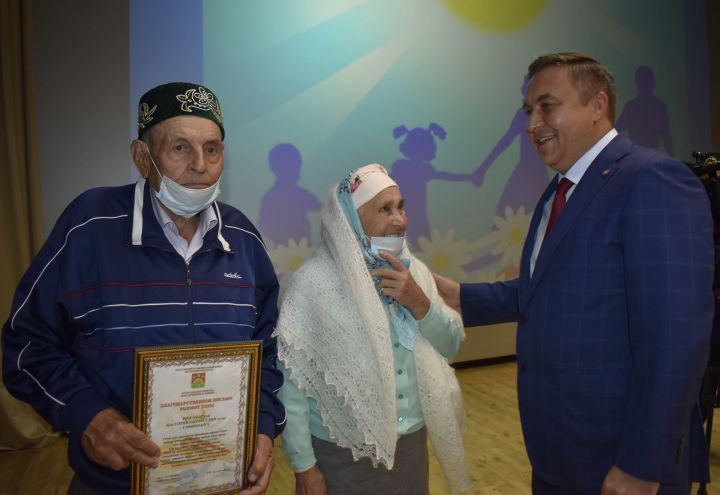 Поздравление тружениц тылового фронта с юбилеем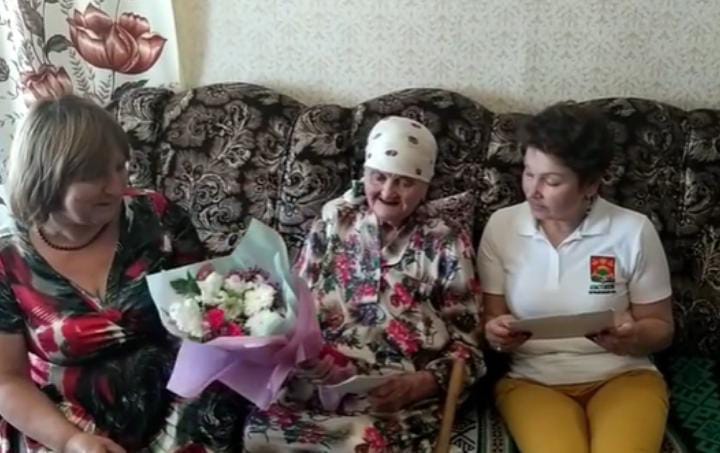 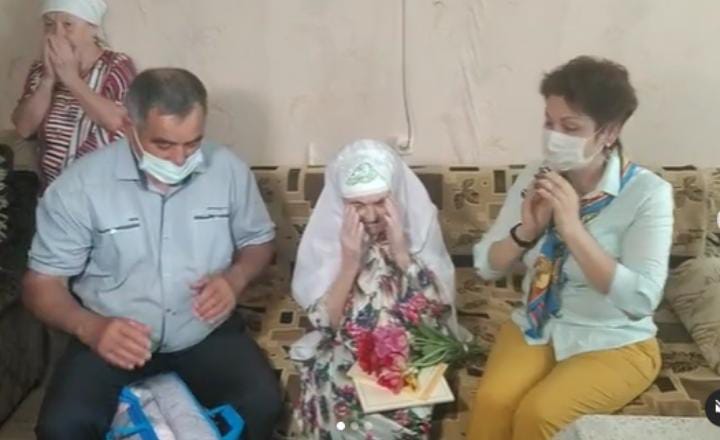 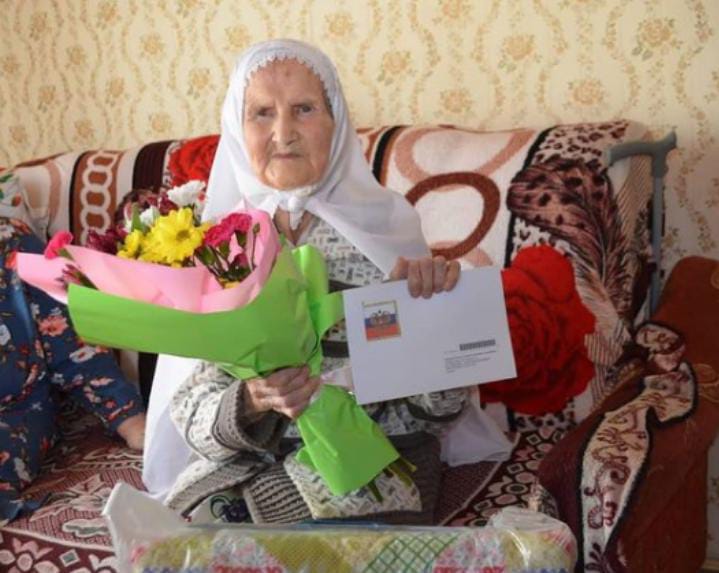 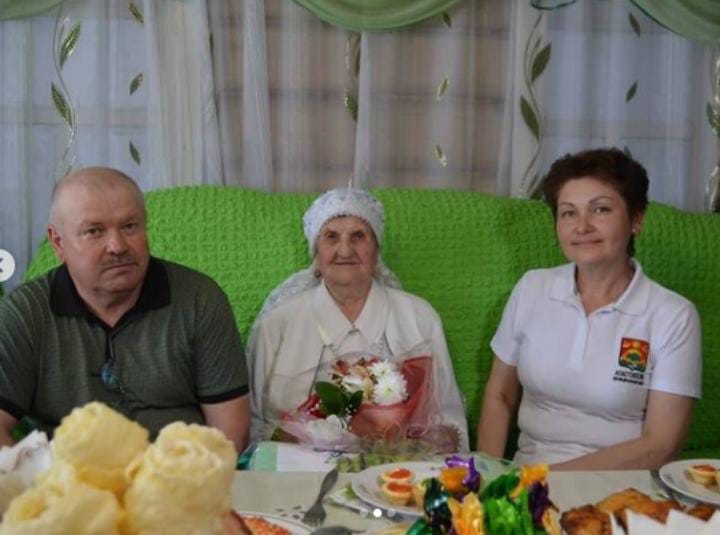 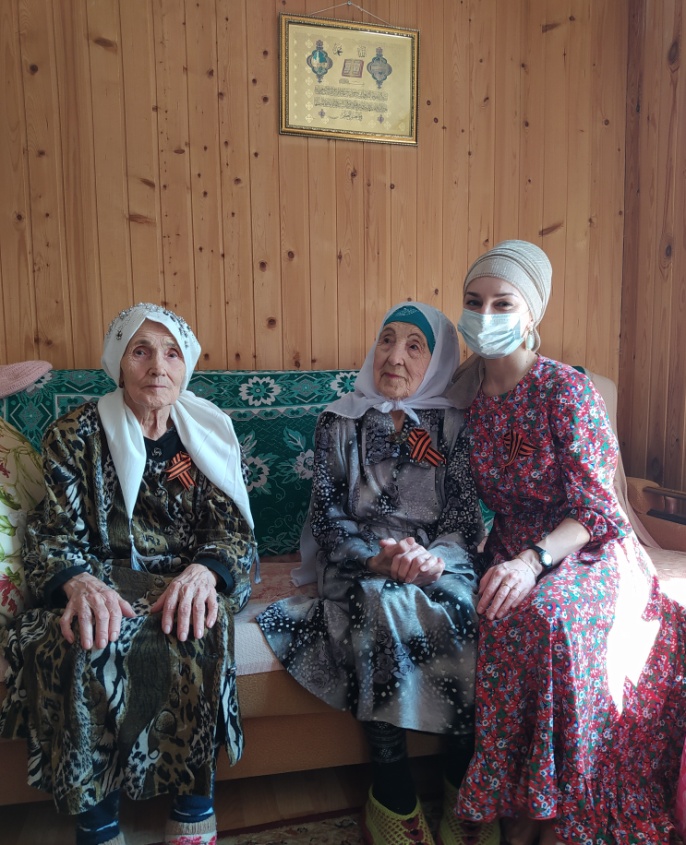 Операция «Забота». Тимуровцы оказали посильную помощь своим подшефным ветеранам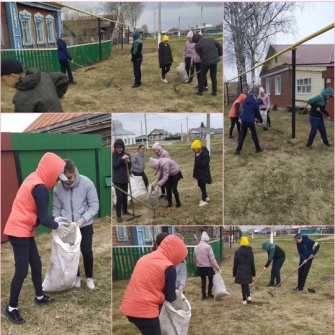 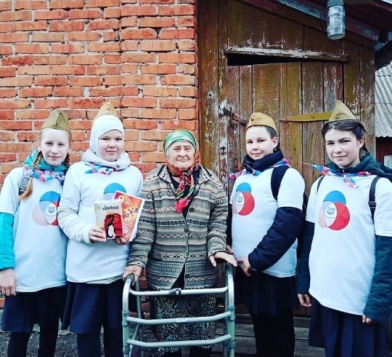 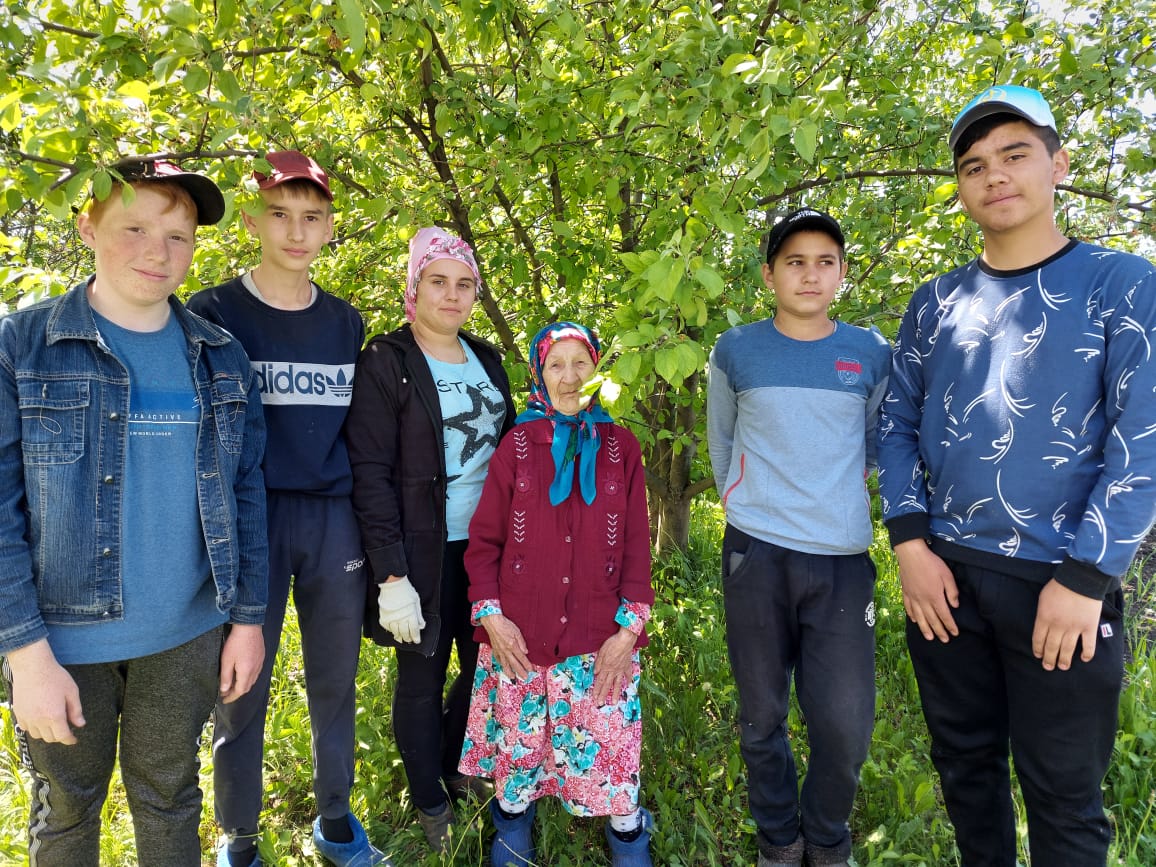 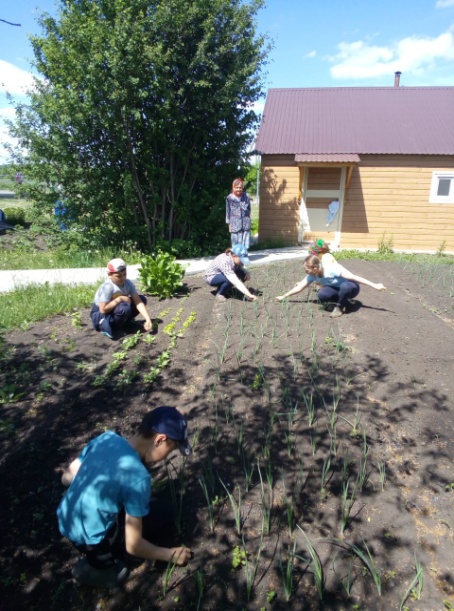 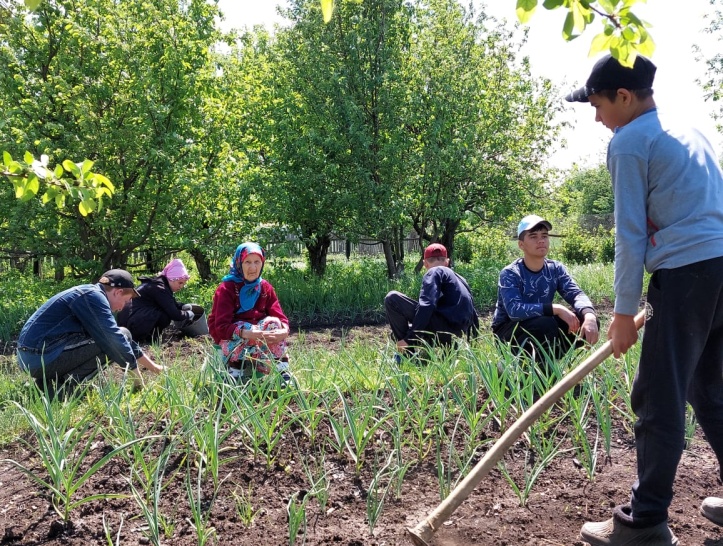 Учащиеся  посетили ветерана труда и тыла. Они помогли 89 летней пожилой женщине прополоть грядки, убрать сорняки, посадить саженцы. Пожилая пенсионерка была безгранично благодарна за оказанную ей помощь.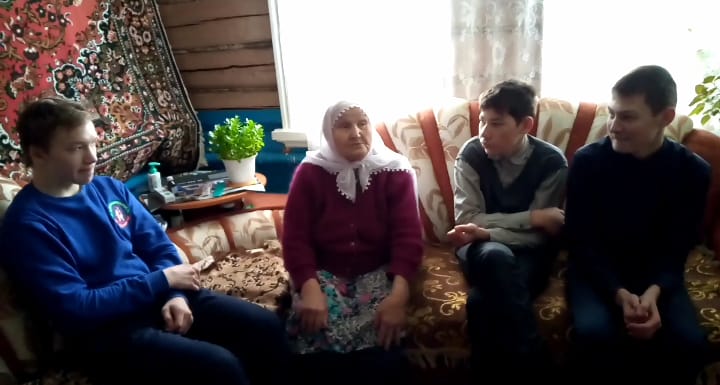 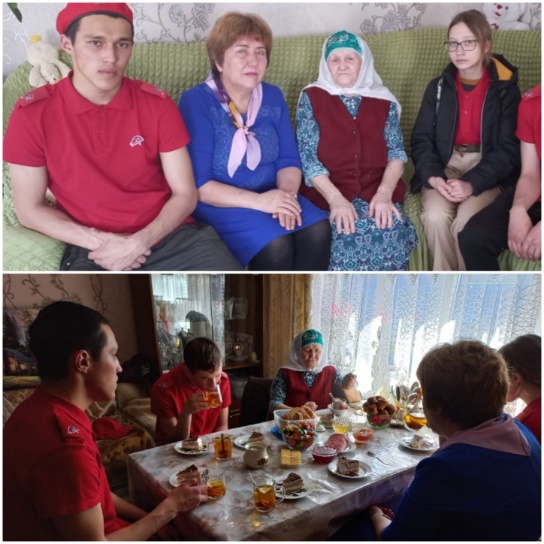 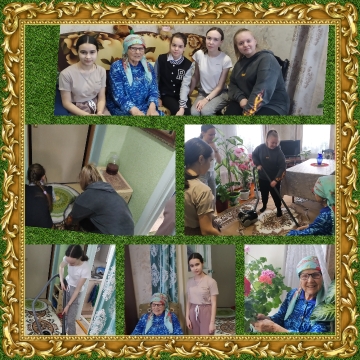 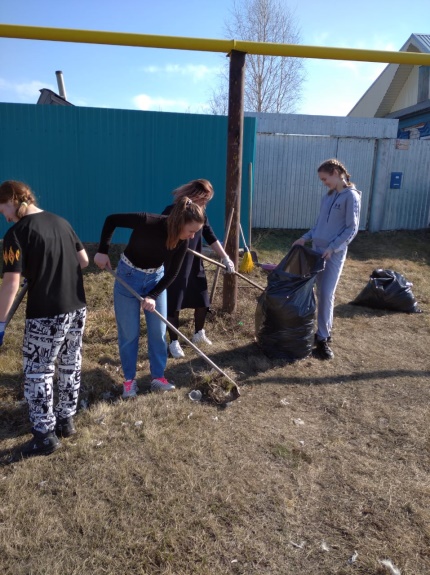 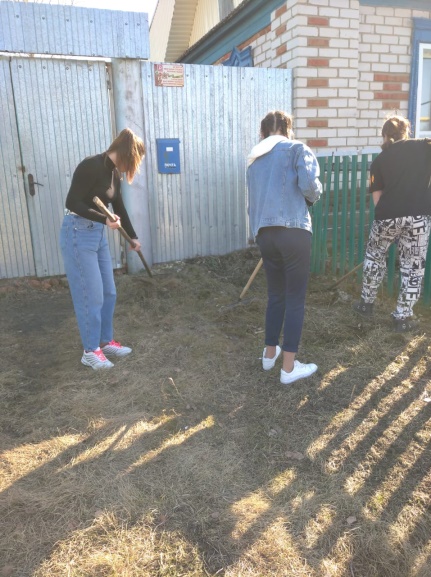 Организация помощи волонтеров при оказании бытовых услуг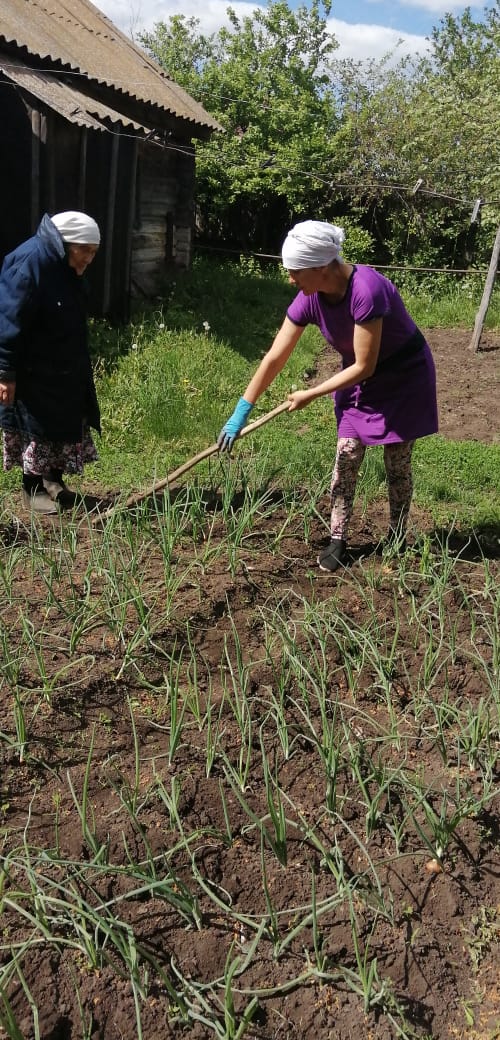 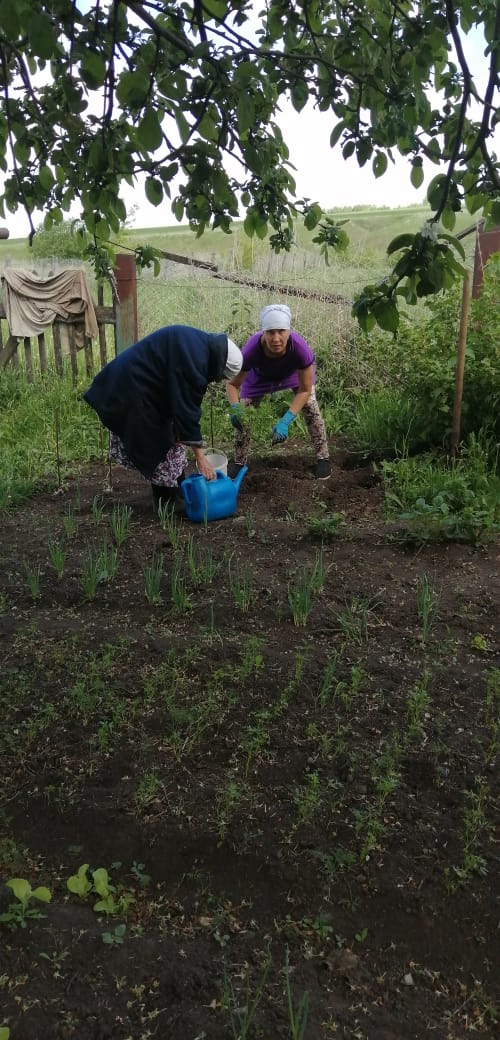 Поздравления с Днем Великой Победы тружениц  тыла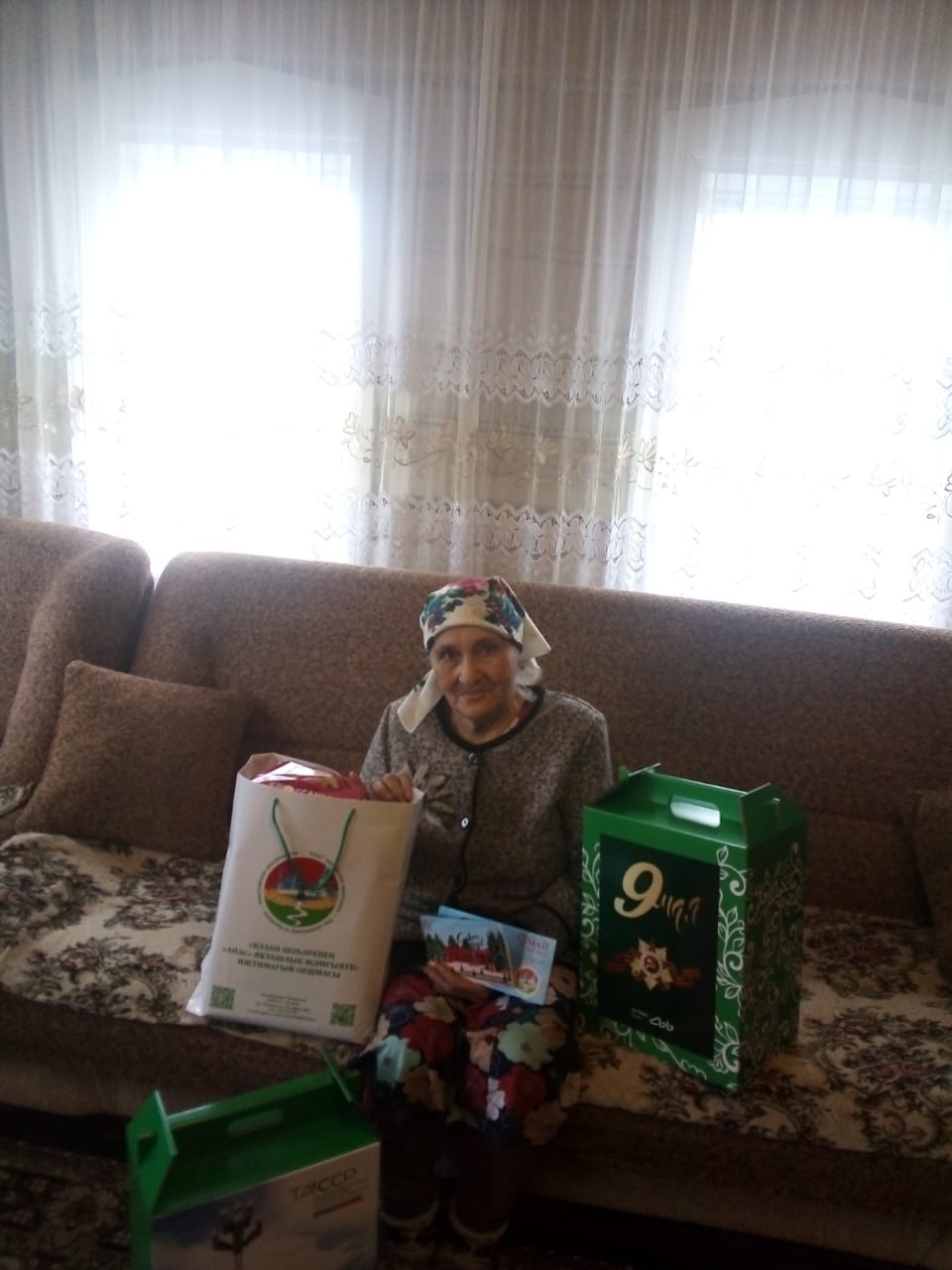 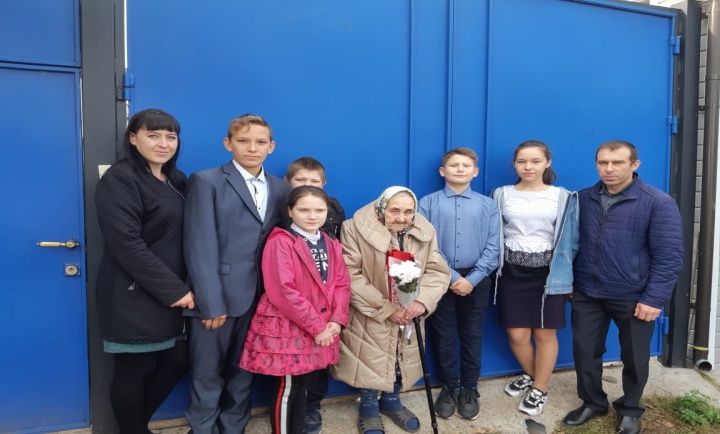 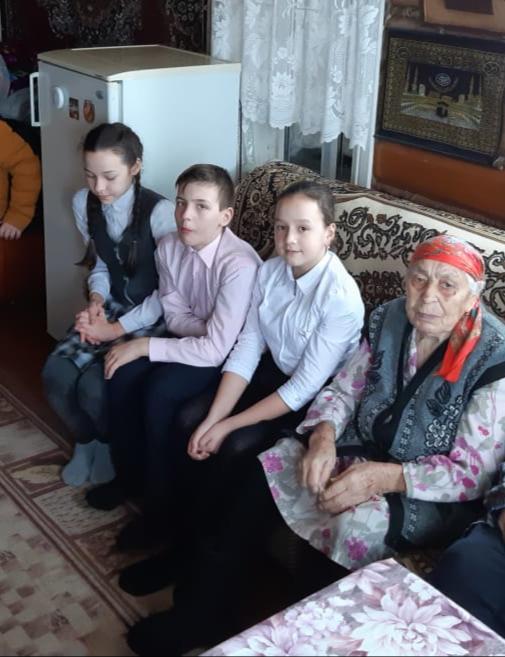 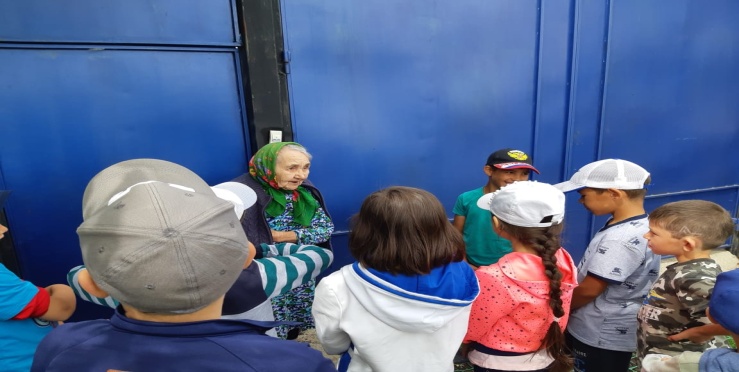 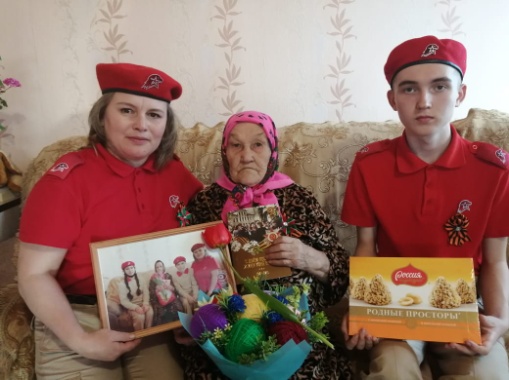 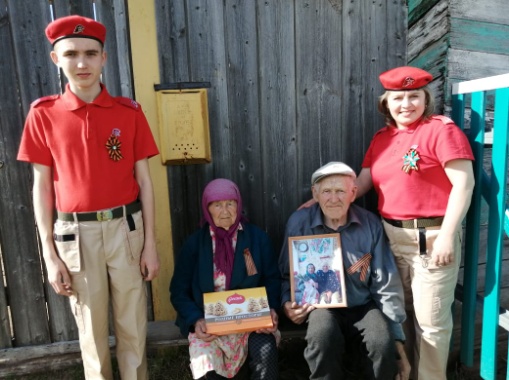 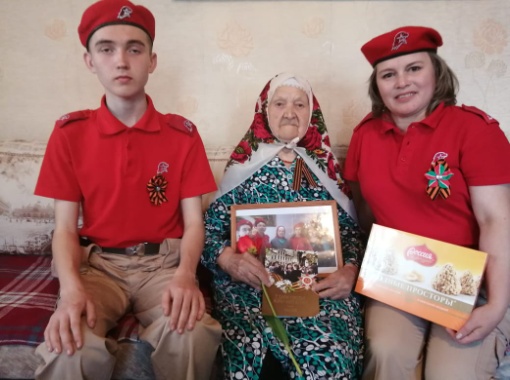 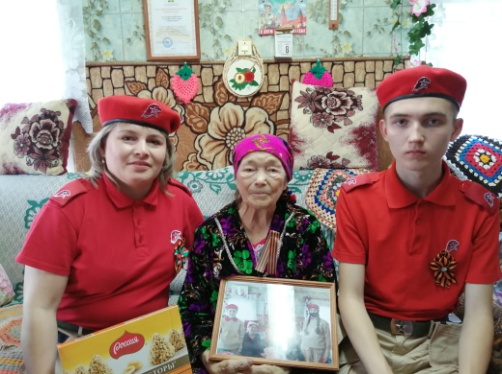 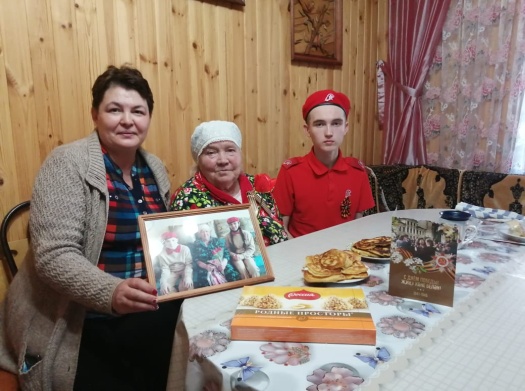 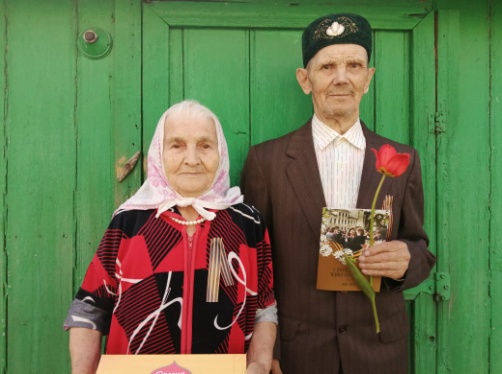 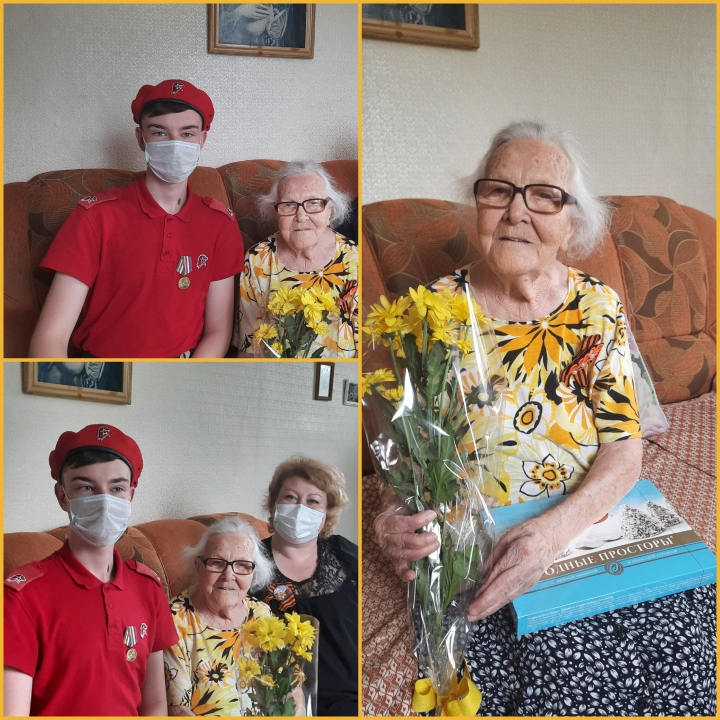 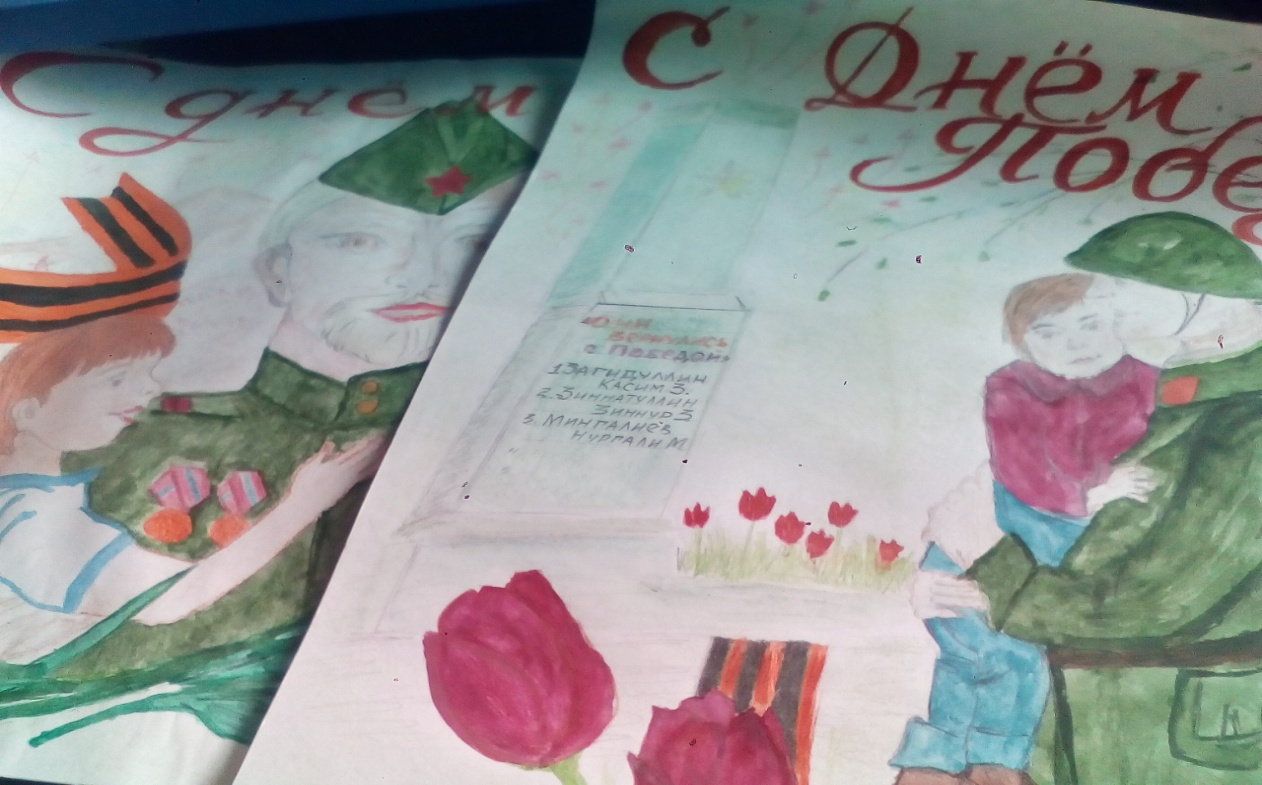 Участие в  Параде ко дню Победы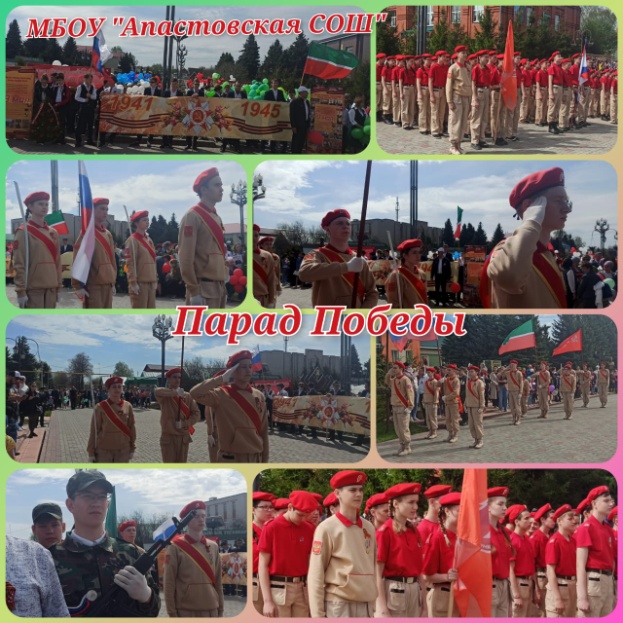 Праздничное шествие ко Дню Победы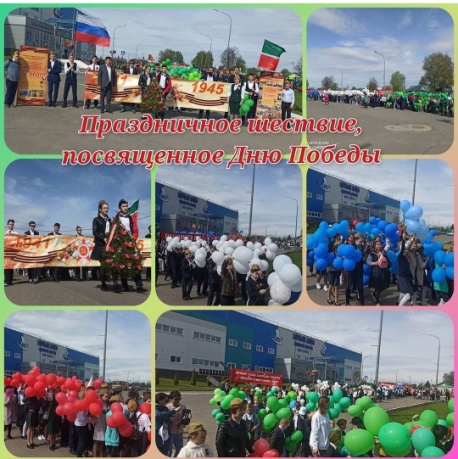 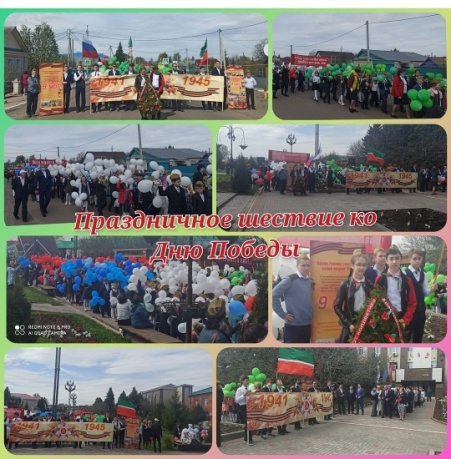 Парад в малых селах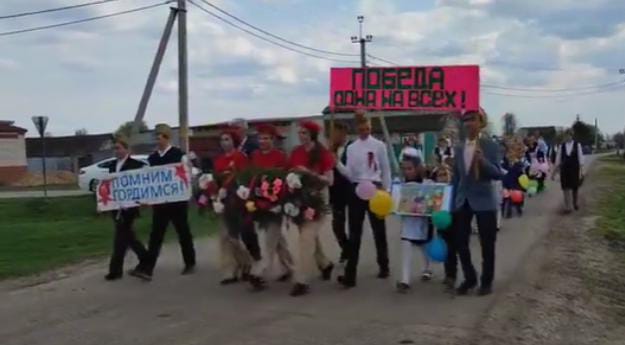 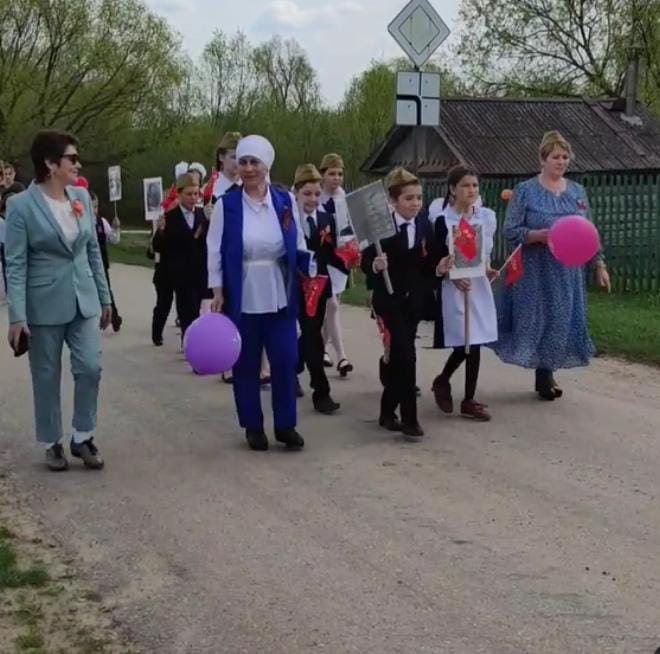 Проведение акции «Георгиевская ленточка»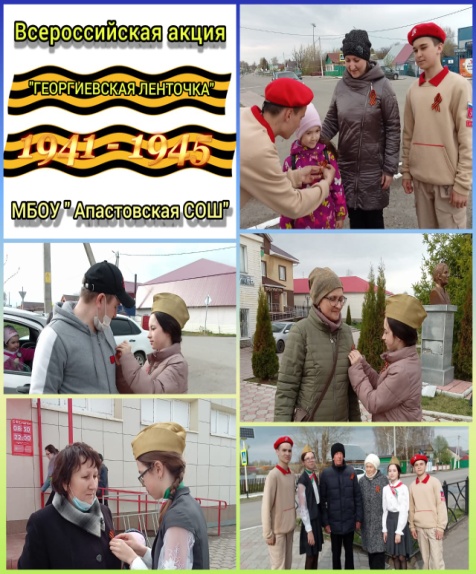 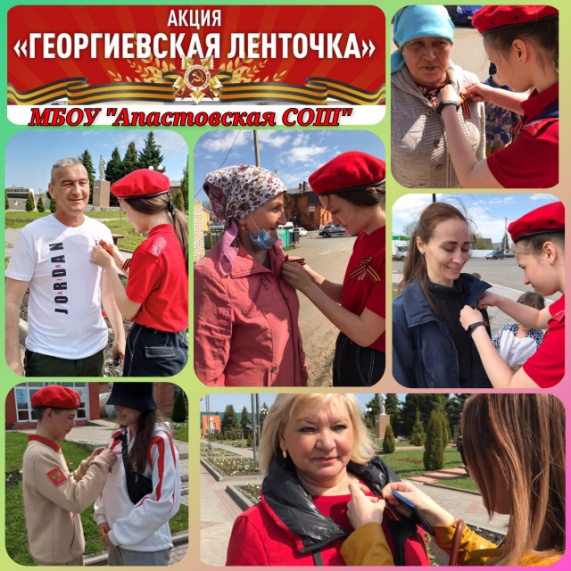 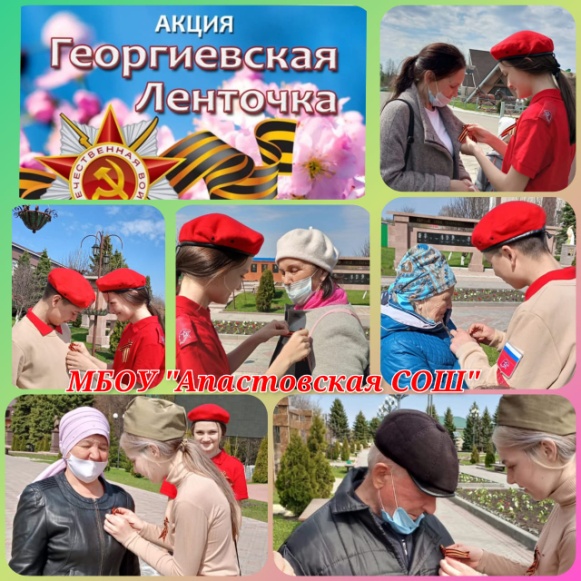 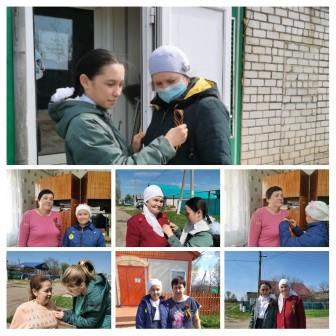 Участие в акции «Окна Победы»https://www.instagram.com/p/COVqutuhKjY/?utm_medium=share_sheet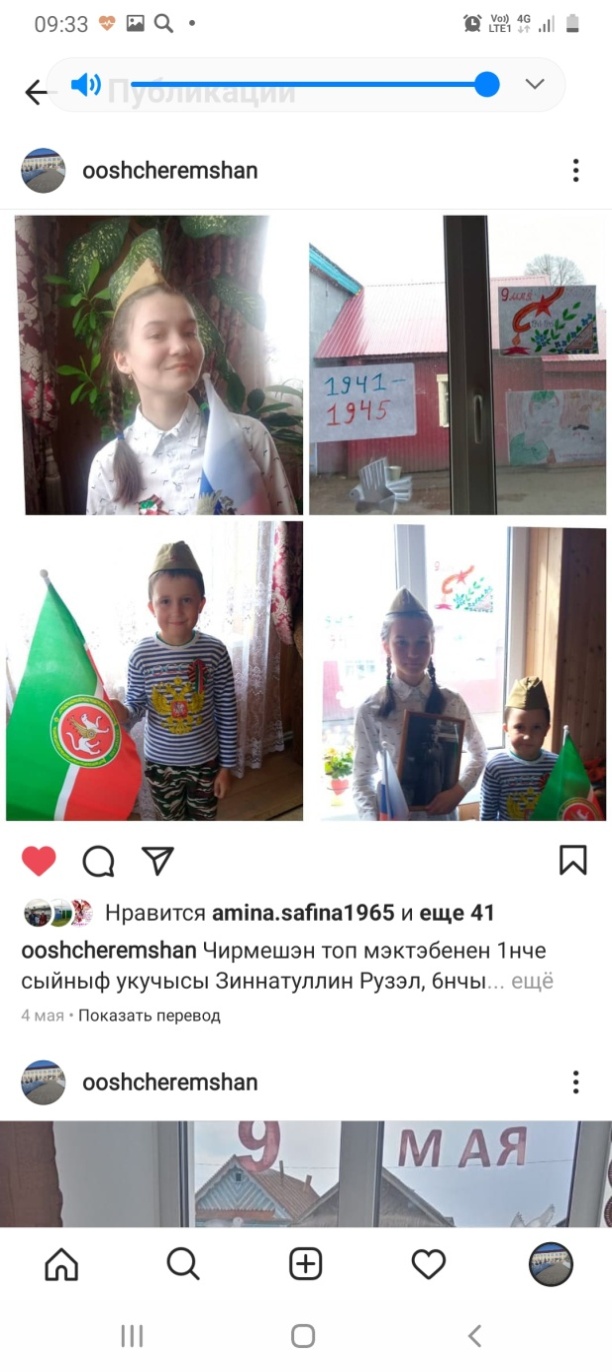 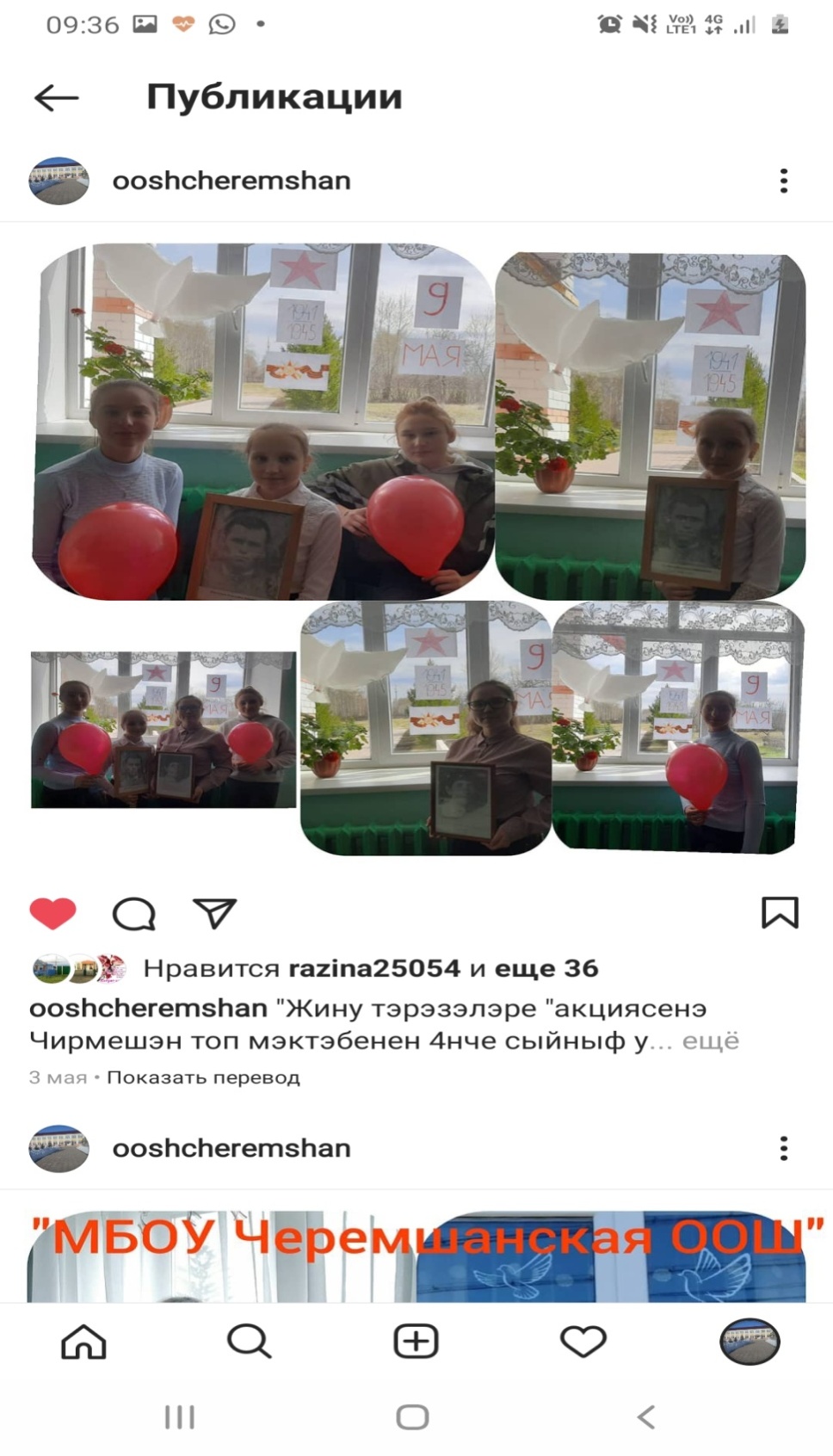 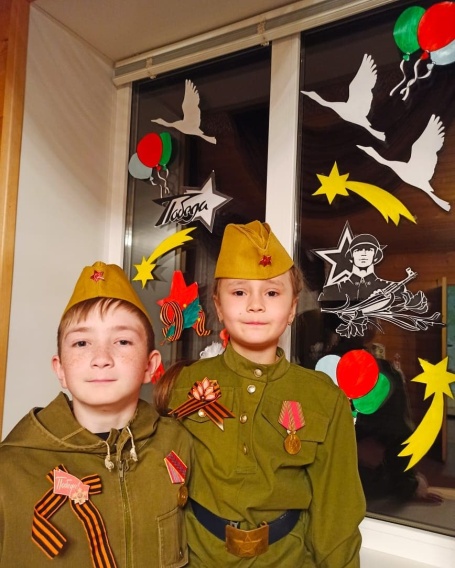 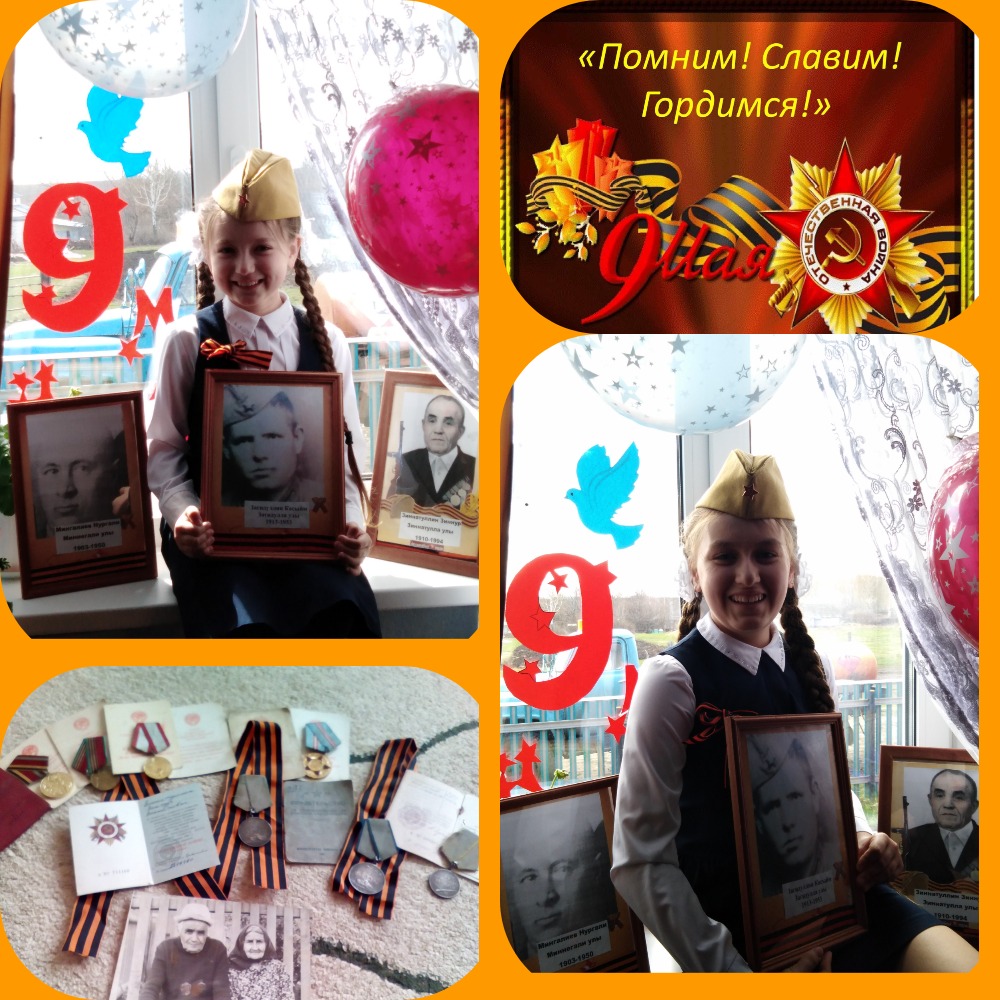 Участие в   акции «Бессмертный полк он-лайн»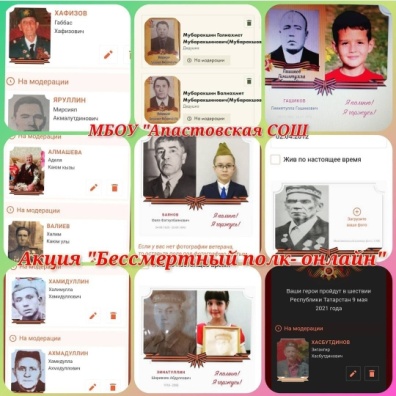 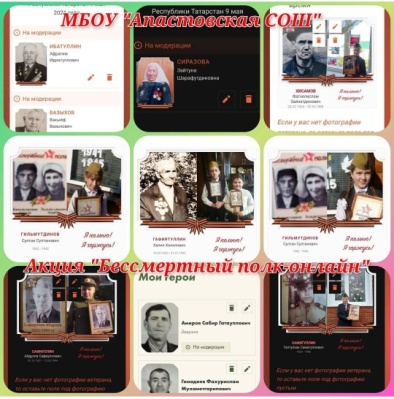  Участие в акции «Зеркало истории»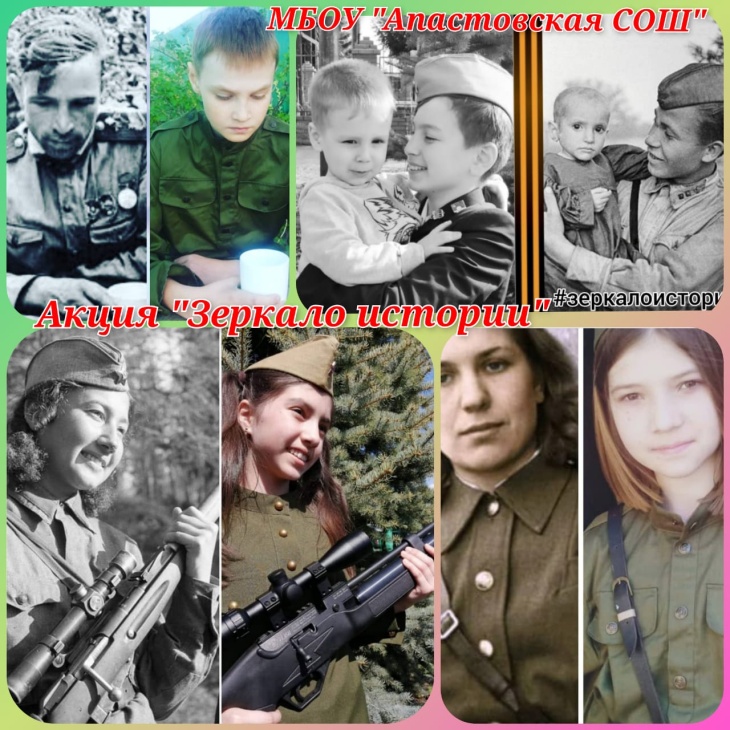 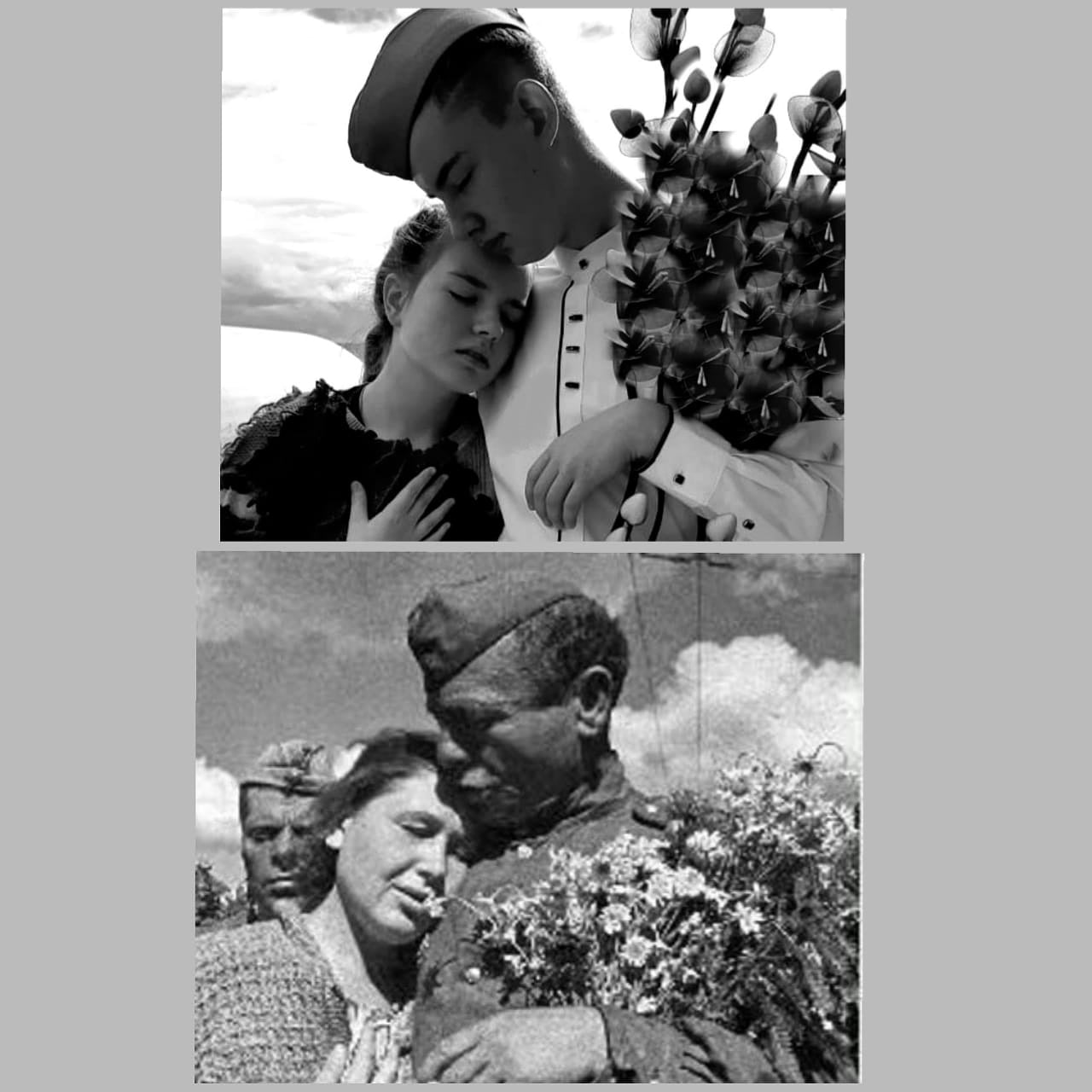 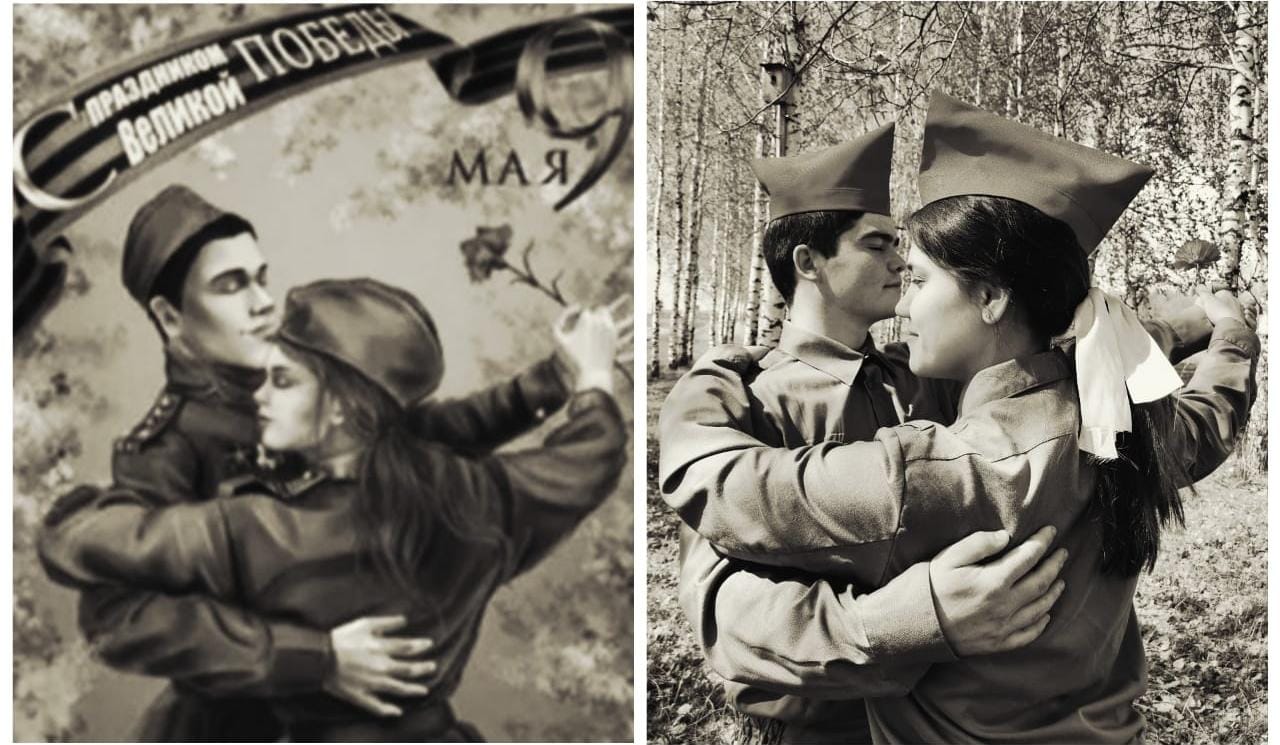 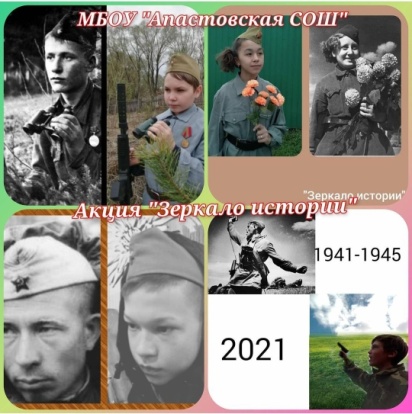 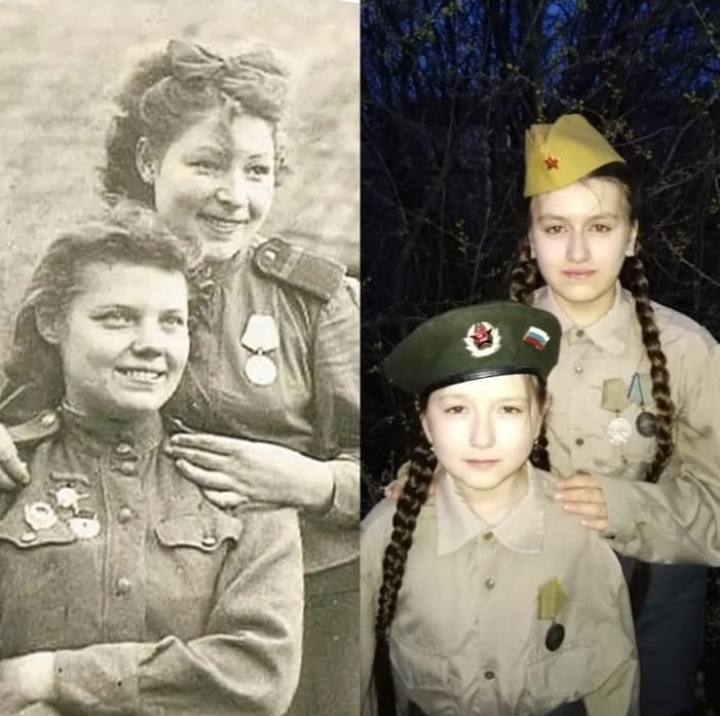 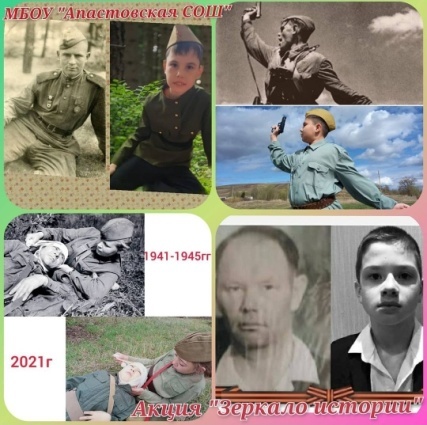 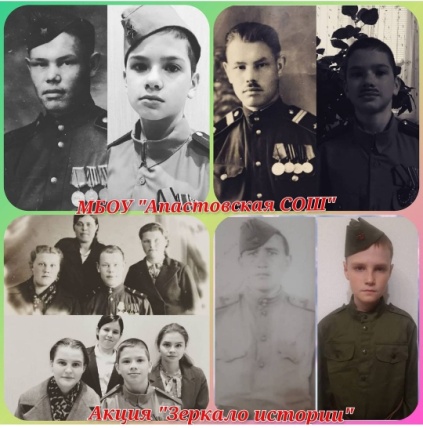 Участие в акции «Красная гвоздика»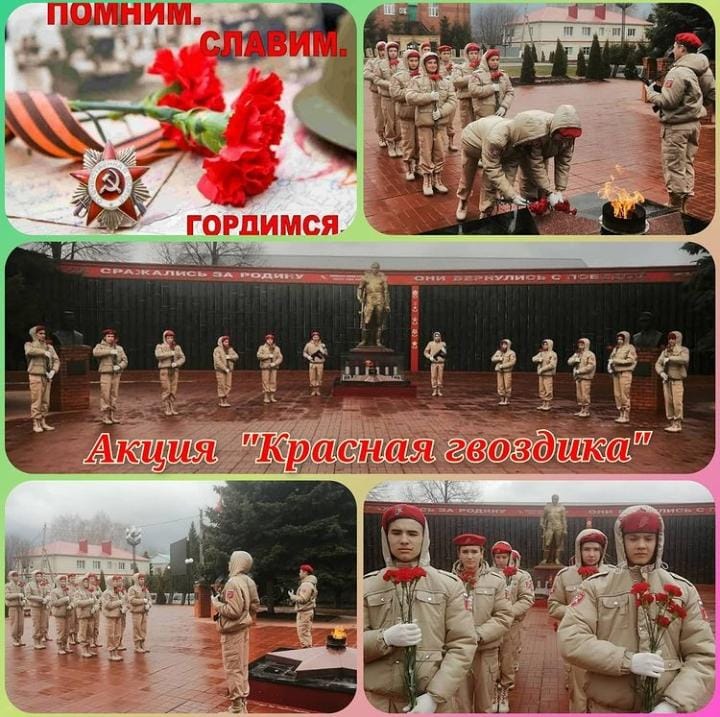 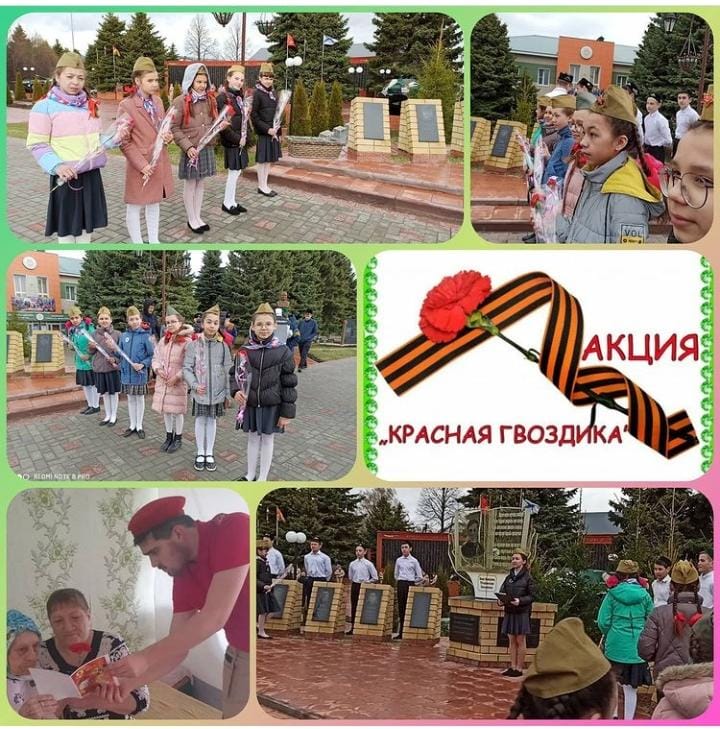 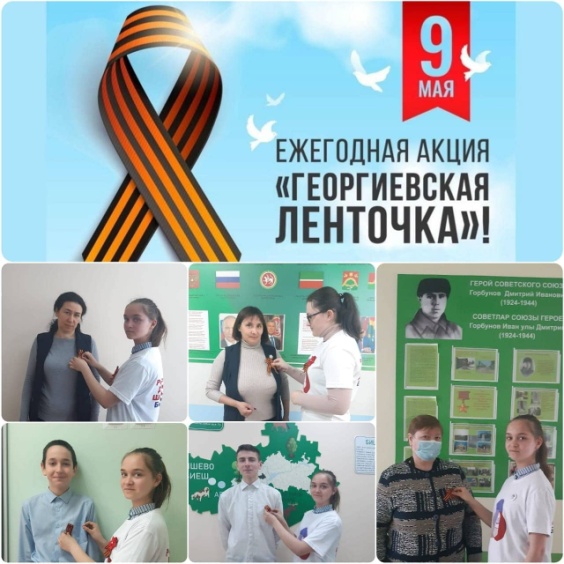 Участие в акции «Сад Памяти»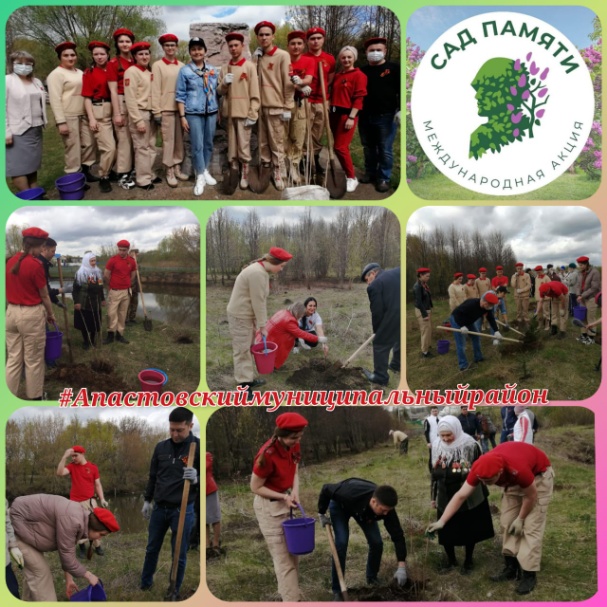 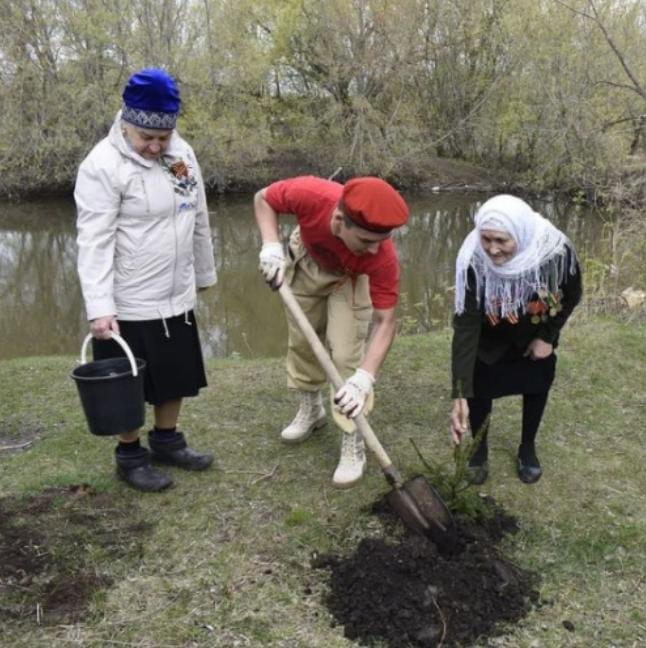 В акции приняла участие  житель Блокадного Ленинграда  Гиззатуллина Галия Сафиулловна, руководитель Исполнительного комитета Апастовского муниципального района Тугушев А.А., актив района, Юнармейцы, ветераны.Проведение школьных этапов республиканского конкурса «Юные герои Великой Победы»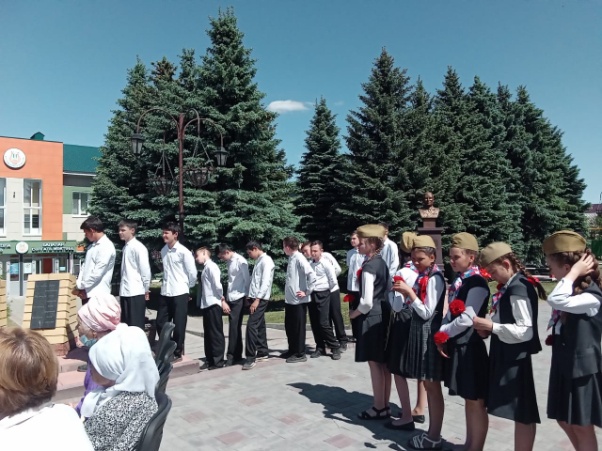 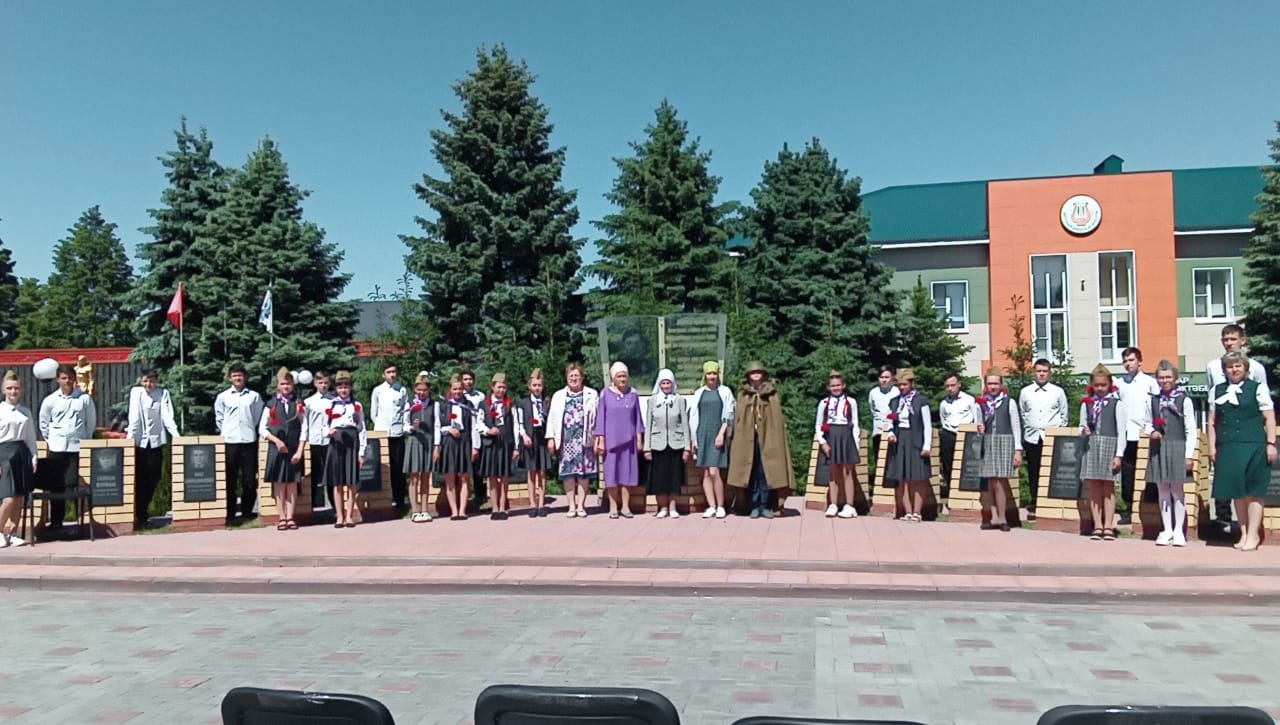 https://www.instagram.com/p/CPhvidGNQIF/?utm_medium=copy_linkhttps://www.instagram.com/p/CPh0iaEtxPe/?utm_medium=copy_linkhttps://www.instagram.com/p/CPctZditObh/?utm_medium=copy_linkhttps://www.instagram.com/tv/CPbduuDqWCb/?utm_medium=copy_linkhttps://cloud.mail.ru/public/UsUE/N9aT67KJ6https://www.instagram.com/p/CPJCCFVh3QL/?utm_medium=copy_linkhttps://www.instagram.com/detskoedvizhenie_murzinohttps://www.instagram.com/p/COqLU8stp5S/?utm_medium=copy_linkhttps://vk.com/wall458068097_1598Акция «Никто не забыт». В поселке городского типа Апастово Юнармейцы Апастовской средней школы  очистили могилы ветеранов Великой Отечественной войны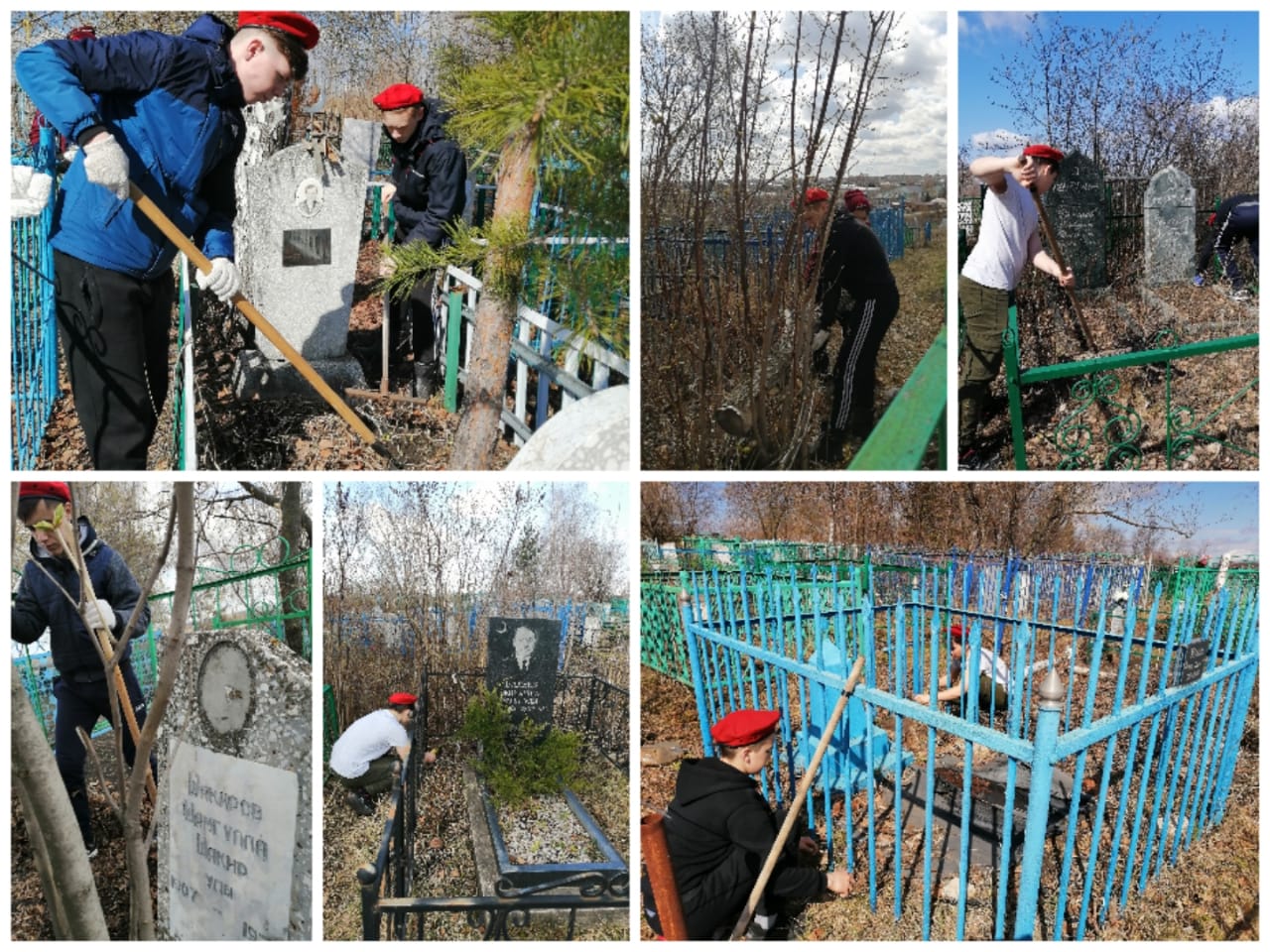 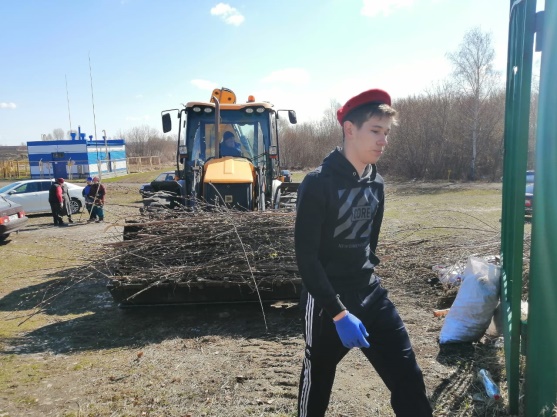 https://www.instagram.com/p/COYO90Bhf50/?utm_medium=copy_linkОчистка на  территории кладбища, а так же могилы ветеранов ВОВ (Хасанзанов Шарифзян, Салимов Халим) 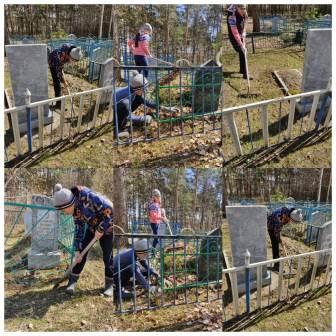 